Modul 2 – Cybermobbing und anderes problematisches VerhaltenEinführungCybermobbing: ein allgemeiner Begriff und seine Ränder 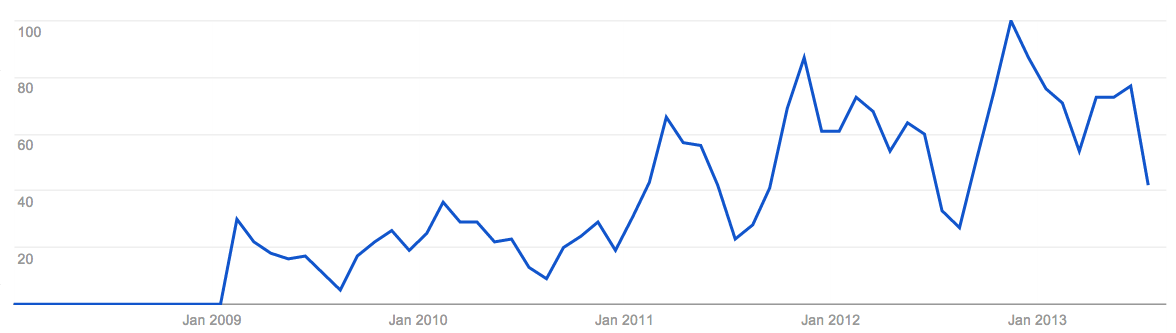 Die Abbildung oben zeigt das Interesse am Begriff Cybermobbing, gemessen an der Anzahl der Suchanfragen nach dem Begriff bei Google. Bis Anfang 2009 spielte der Begriff im deutschsprachigen Raum so gut wie keine Rolle. (Im Englischen wird der Begriff nicht verwendet, dazu unten mehr.) Seitdem ist ein rasanter Anstieg des Interesses zu beobachten, wobei die Beschäftigung mit dem Thema mehrmals zu einzelne Zeitpunkten sprunghaft anstieg – in der Regel anlässlich von Medienberichten über aufsehenerregende Fälle – und danach wieder abebbte.Auch die Forschung zu Cybermobbing ist entsprechend noch relativ jung. Für den Laien mögen sich die Forschungsergebnisse sogar widersprechen, zumal wenn sie in den Medien verkürzt werden auf Schlagzeilen wie „Cybermobbing greift um sich – jeder dritte Schüler ist betroffen!“ In anderen Studien ist davon die Rede, dass 5% oder 10% der Jugendlichen von eigenen Mobbing-Erfahrungen berichten. Wie ist dieser Unterschied zu erklären?Zunächst muss festgehalten werden, dass es keine präzise Definition von Cybermobbing gibt. Bevor wir einen genaueren Blick auf die Ergebnisse verschiedener Studien werfen, soll im nächsten Abschnitt geprüft werden, was genau unter Cybermobbing zu verstehen sein kann. Die Abgrenzung fällt nicht immer leicht. Nicht jede SMS mit dem Inhalt „Martin ist doof!“ gefährdet die Entwicklung eines Kindes. Auf der anderen Seite gibt es eine Reihe von Verhaltensweisen im Internet, die als problematisch einzustufen sind, auch wenn sie nicht unter Cybermobbing fallen, aber nicht immer eindeutig davon abzugrenzen sind. Vor diesem Hintergrund werden im Rahmen dieses Unterrichtsmoduls auch Formen problematischen Verhaltens behandelt, die nicht unter Cybermobbing, aber in das thematische Umfeld fallen und deswegen auch miteinander behandelt werden können.Die konkrete Abgrenzung von Cybermobbing ist auch vor dem Hintergrund eines anderen Umstands schwierig: Für Jugendliche ist die Welt nicht klar in „virtuelle Welt“ einerseits und „reale Welt“ andererseits getrennt. Beide Ebenen sind miteinander verwoben. Auch die Kommunikation im virtuellen Raum ist durchaus real. Kommunikation über Handy und Smartphone ist nicht prinzipiell etwas anderes als Kommunikation von Angesicht zu Angesicht. Insofern sind auch Cybermobbing und Mobbing ohne Technologie häufig nicht voneinander zu trennen. Eine Reihe von Schikanen kann ihre Ursache und ihren Beginn im Sportunterricht haben, auf Facebook eskalieren, auf dem Schulhof fortgesetzt und Auswirkungen in den Klassenraum hinein haben. Die „Cyber“-Komponente ist also häufig nur eine ergänzende Beschreibung eines größeren Phänomens.Zur Definition von Cybermobbing In der Wissenschaft werden verschiedene Bestandteile einer Definition von Cybermobbing unterschieden. Zusätzlich zur „Cyber“-Komponente, also den Einsatz von Informations- und Kommunikationstechnologien, lehnt man sich an vier Komponenten an, die sich auf den traditionellen Begriff des Mobbings in der Schule („offline“) aufbauen:Informations- und KommunikationstechnologienDie erste Komponente ist noch relativ eindeutig, auch wenn darunter ein großer Bereich fällt: Es geht um Verhaltensweisen und Inhalte, für die Informations- und Kommunikationstechnologien genutzt werden. Dazu gehören Kommunikationsräume und -anwendungen im Internet wie Chaträume, Soziale Netzwerke und Diskussionsforen, Spieleplattformen oder virtuelle Lernumgebungen, aber auch Kommunikationskanäle wie SMS oder Telefon und schließlich auch konkrete Werkzeuge wie digitale Kameras. Diese sehr unterschiedlichen Umgebungen lassen sich nach dem Grad der Öffentlichkeit unterscheiden. Auf der einen Seite stehen öffentliche Medien, also z.B. ein weltweit im Internet zu sehendes Video. Auf der anderen Seite gibt es die privaten Medien wie z.B. eine SMS an ein Mobbingopfer. Dazwischen steht ein großer Raum von halböffentlichen Medien, auf deren Inhalte nur eine Gruppe von Personen Zugriff hat, z.B. weil für den Aufruf im Internet eine Registrierung oder die Mitgliedschaft in einer Gruppe notwendig ist.Schädigende AbsichtFür Mobbing wird normalerweise davon ausgegangen, dass dem vom Mobbing betroffenen Opfer bewusst Schaden zugefügt werden soll. Das muss jedoch bei Cybermobbing nicht immer gegeben sein. Gerade weil im Internet die Reaktionen des Gegenübers meist nicht sichtbar werden, kann es sein, dass jemand z.B. ein peinliches Foto „nur aus Spaß“ veröffentlicht und sich darüber lustig macht. Eine schädigende Wirkung für das Opfer kann hier sehr wohl entstehen, auch wenn der Täter möglicherweise für sich beansprucht: „Das war doch alles nur Spaß!“ WiederholungAuch das in Definitionen von Mobbing häufig vorkommende Element, dass Mobbing über einen längeren Zeitraum, mit wiederholten Angriffen stattfinden muss, kann nicht eins-zu-eins auf Cybermobbing übertragen werden. Gerade wenn ein Inhalt im Internet permanent dokumentiert ist, so reicht eine Veröffentlichung als einmalige Tat aus, um langfristig Schaden anzurichten.KräfteungleichgewichtWährend bei Mobbing in der Schule typischerweise das Muster „Stärkere Täter gegen schwächere Opfer“ zu beobachten ist, muss das im virtuellen Raum nicht unbedingt gegeben sein. Zum einen liegt das daran, dass ein Angriff hier anonym stattfinden kann – der Täter ist also gar nicht zu identifizieren. Zum anderen gibt es ein gewisses „Gleichgewicht der Kräfte“ im Internet, weil zum Beispiel körperliche Stärke nicht von Vorteil ist. Bei Cybermobbing kann es eher sein, dass eine höhere Medienkompetenz einen Vorteil verschafft – aber das gilt gleichermaßen für Täter wie Opfer.Arten von (Cyber-)MobbingFür das Mobbing in der Schule („offline“) gibt eine Einteilung in verbales, physikalisches und relationales Mobbing. Auch diese Dreiteilung lässt sich nicht einfach auf Cybermobbing übertragen. Unter Schikane (harassment) versteht man einen Angriff in Form einer Beleidigung oder Drohung. Auch Stalking lässt sich dazu zählen. Beispiele: eine SMS mit dem Text: „Du dummes Opfer, wir machen Dich fertig!“ oder wiederholte E-Mails, auch nachdem das Opfer die Kommunikation zu beenden wünschte.Als Verunglimpfung (defamation/ libel/denigration) bezeichnet man Aktivitäten, die dem Ansehen des Opfers schaden. Dazu gehören die Verbreitung von Gerüchten und Lügen, z.B. auch (ggf. manipulierte) Fotos, die das Opfer in ein ungünstiges Licht rücken. Identitätsdiebstahl/Betrug (impersonation) bezieht sich auf Handlungen, bei denen sich ein Angreifer als das Opfer ausgibt. Das kann geschehen, indem man online unter dem Namen des Opfer kommuniziert oder gleich dessen Online-Identität übernimmt, z.B. indem man sich dessen Zugangsdaten beschafft.Bei Intimsphäreverletzungen/Verrat (details touching the intimate sphere/outing) verbreitet der Täter privates, bisweilen intimes Wissen über das Opfer. Dazu gehört die Weitergabe von z.B. Fotos aus der Umkleide, von der Toilette oder auch von sogenannten „Sextings“ (erotische oder pornographische Aufnahmen, die man (eigentlich) nur dem eigenen Partner schickte). Bei der Ausgrenzung (exclusion) schließlich geht es darum, das Opfer aus gemeinsamen Online-Aktivitäten auszuschließen, z.B. bei Gruppen in Sozialen Netzwerken, Messenger-Programmen oder Online-Spielen.Viele dieser Aktivitäten muss das Opfer nicht zwingend (sofort) bemerken. Es kann durchaus sein, dass Cybermobbing (zunächst) quasi „hinter dem Rücken“ stattfindet.ZusammenfassungPieschl & Porsch (S. 18) fassen diese Überlegungen zu folgender Definition zusammen: „Cybermobbing sind alle Formen von Schikane, Verunglimpfung, Betrug, Verrat und Ausgrenzung mithilfe von Informations- und Kommunikationstechnologien, bei denen sich das Opfer hilflos oder ausgeliefert und (emotional) belastet fühlt oder bei denen es sich voraussichtlich so fühlen würde, falls es von diesen Vorfällen wüsste.“Cybermobbing und CyberbullyingWie eingangs festgestellt, wird der Begriff Cybermobbing nur in der deutschsprachigen Debatte genutzt. Im englischsprachigen Raum wird von Cyberbullying gesprochen. Auch im deutschsprachigen Raum hat der Begriff zumindest in Fachdebatten Einzug gehalten. Dafür gibt es gute Gründe. Vor allem kann damit eine Abgrenzung vom etablierten Begriff Mobbing geschaffen werden, denn dieser ist in der Fachdebatte bereits relativ gut etabliert und hat ein klareres Profil als das etwas diffuse Cybermobbing. In den vorliegenden Dokumenten wird dennoch der Begriff Cybermobbing benutzt, da er in der Praxis bereits verbreitet ist.Die Rolle von Handy / SmartphoneHandy bzw. Smartphone nehmen beim Cybermobbing aus offensichtlichen Gründen eine zentrale Rolle ein. Zum einen geht es beim Cybermobbing immer um Kommunikation – und das ist auch die wichtigste Nutzungsform der mobilen Geräte. Darüber hinaus ist Cybermobbing stark in den Alltag integriert und hat häufig Schnittmengen zum traditionellen Mobbing. Diese Verzahnung von Schulhof und Schulweg auf der einen Seite und virtuellen Welten auf der anderen Seite wird ebenfalls durch die mobilen Geräte begünstigt. Ein dritter Punkt kommt hinzu: Bei vielen Formen des Cybermobbings spielen Fotos, Videos oder (seltener) Tonaufnahmen eine zentrale Rolle. Da Handys und Smartphones über gute Aufnahmefunktionen für Bild und Ton verfügen, sind sie quasi Tatwaffe und Tatort gleichzeitig.Wie verbreitet ist Cybermobbing?Sichtet man Studien zum Thema, so fällt ins Auge, dass recht unterschiedliche Zahlen genannt werden. Der Grund dafür ist vor allem in methodischen Unterschieden zu suchen. Fast immer werden Befragungen als Erhebungsmethode genutzt. Dabei wird aber der „Tatbestand“ ganz unterschiedlich definiert. Während manchmal direkt von „Cybermobbing“ gesprochen wird, wird andernorts z.B. gefragt: „Gibt es jemanden in Deinem Bekanntenkreis, der schon mal im Internet fertig gemacht wurde?“ (JIM-Studie 2012). Wieder andere Studien fragen einzelne Unterarten ab, so wie oben fünf verschiedene Arten vorgestellt worden. Aber auch hier gibt es keine einheitliche Definition. Hinzu kommt, dass entweder nach der persönlichen Betroffenheit oder nach den Vorkommnissen im persönlichen Umfeld gefragt wird. Auch der in den Fragen angegebene Zeitraum macht einen Unterschied. Die Frage „Warst Du in den letzten zwei Monaten betroffen von ...“  wird andere Ergebnisse hervorbringen als eine Frage „Warst Du schon mal ...“ Diese Umstände machen deutlich, dass bei pauschalen Urteilen und Aussagen zum Thema Cybermobbing Vorsicht angebracht ist. Wenn man wirklich etwas Allgemeingültiges feststellen möchte, so kann das nur sehr unkonkreter Natur sein. Pieschl & Porsch (S. 27) fassen nach Sichtung verschiedener Studien zusammen: „Je nach Art des abgefragten Cybermobbings sind in Deutschland zwischen 4 und 36 Prozent der Schüler/innen Opfer von Cybermobbing, und zwischen 15 und 55 Prozent der Schüler/innen sind Täter von Cybermobbing.“ Einzelne Studien, die die unterschiedlichen Arten von Cybermobbing erfassen, geben Hinweise, dass Schikane und Verunglimpfung deutlich häufiger vorkommen als Betrug, Verrat und Ausgrenzung.Andere Studienergebnisse, die Pieschl & Porsch (S. 28ff) vorstellen, zeigen:Es gibt keine einheitlichen Ergebnisse hinsichtlich des Geschlechts von Opfer und Täter.Im Jugendalter scheint es einen Höhepunkt von Cybermobbing in den Klassenstufen 7 und 8 zu geben.Die Gruppen von Opfern und Tätern überschneiden sich stark.Es gibt widersprüchliche Ergebnisse, ob eine elterliche Kontrolle der Internetnutzung ein Schutzfaktor ist oder nicht.Wie damit umgehen?Pieschl & Porsch (S. 36ff) unterscheiden folgende Strategien im Umgang mit Cybermobbing.ignorieren und nichts tunHilfe holen und anderen vom Cybermobbing erzählentechnische StrategienStrategien gegen den TäterSie diskutieren Beispiel, Vor- und Nachteile und fassen anschließend folgende Empfehlungen zusammen: „nie ‚zurückmobben’manchmal nichts tunmanchmal Nachrichten blockierenmanchmal eigene Konten und Nutzernamen wechselnmanchmal den Täter von Cybermobbing zum Aufhören auffordernmanchmal Kontakt im realen Leben suchen manchmal zur Polizei gehenimmer Beweise sichernimmer den Täter beim Anbieter meldenimmer Hilfe holenimmer Erwachsenen davon erzählen“ (S. 40).Ausführliche Hinweise sind in Materialblatt_HANDY_06 in Form einer Checkliste „Erste Hilfe beim Cybermobbing“ zu finden. Zusätzlich werden auf Materialblatt_HANDY_07 Websites vorgestellt, die mit Informationen und Beratung Unterstützung für Opfer von Cybermobbing bieten.Was dieses Material nicht leisten kannPräventionsarbeitInzwischen sind auch auf Deutsch einige Programme zur Prävention von Cybermobbing verfügbar. Die Durchführung von einschlägigen Maßnahmen würde den Rahmen sprengen, der für die vorliegenden Materialien als Maßstab genommen wurde. Es sei an dieser Stelle insbesondere auf das Präventionsprogramm „Surf-Fair“ verwiesen, das von Pieschl & Porsch an der Universität Münster entwickelt wurde. Allgemeine Hinweise zum Umgang mit Internet und digitalen MedienWie bereits zu Beginn dieser Materialien ausgeführt, hängt das Thema Handy / Smartphone eng mit anderen Themen aus dem Bereich Internet / digitale Medien zusammen. Das Material „Jugend und Internet“ dieser Unterrichtsreihe behandelt weitere ausgewählte Inhalte. ZielDie folgenden Unterrichtseinheiten behandeln den Umgang mit Cybermobbing. Dafür wird zunächst erarbeitet, dass nicht jedes unerfreuliche oder problematische Verhalten im Netz mit Cybermobbing gleichzusetzen ist, dass aber auf der anderen Seite bestimmte Handlungen auch gegen bestehende Gesetze verstoßen und sehr ernsthafte Folgen nicht nur im psychosozialen oder pädagogischen, sondern auch im rechtlichen Sinne nach sich ziehen können (UE2-b). Darauf aufbauend wird eine Reihe von Erste-Hilfe-Maßnahmen entwickelt, die helfen können, wenn jemand Opfer von Cybermobbing wird (UE2-c). Ein besonderer Schwerpunkt wird darauf gelegt, dass Schüler_innen verschiedene Anlaufstellen im Netz kennen, die ihnen Unterstützung gegen Cybermobbing bieten. (UE2-d). Abschließend wird ein Verfahren vorgeschlagen, mit dem eine „digitale Klassenordnung“ mit Fokus auf den Umgang mit Handy / Smartphone in der Schule erarbeitet werden kann (UE2-e).ZeitbedarfInsgesamt beträgt der Zeitaufwand für die vier Unterrichtseinheiten gemeinsam ca. 135 Minuten (siehe Tabelle unten). Sollte Modul 1 dieser Materialien nicht durchgeführt worden sein, wird ein 10minütiger Einstieg ins Thema (UE2-A) zusätzlich empfohlen.Unterrichtseinheiten des ModulsMaterialblatt_HANDY_01 – Von „App“ bis „WLAN“ ... Ein kleines ABC der mobilen Medienwelt3Gsiehe ⇒ BandbreiteAndroidAndroid ist ein ⇒ Betriebssystem für ⇒ Smartphones und ⇒ Tablets, welches u.a. von dem amerikanischen Konzern Google entwickelt wird.  AppEine App ( Abkürzung für engl. „application”) bezeichnet Programme, die auf einem ⇒Smartphone installiert werden können. Diese werden meist über einen Software-Store wie Apples App-Store oder den Google Play Store bezogen.BandbreiteAls Bandbreite wird die maximale Datenübermittlungs-Rate bezeichnet, die bspw. von und zu einem ⇒ Smartphone theoretisch möglich ist. Die Bandbreite ist ausschlaggebend für die Geschwindigkeit des Ladens von Inhalten, z.B. wie schnell eine Website aufgerufen werden kann. Mit der Zeit wurden mehrere Mobilfunk-Standards entwickelt und verbessert, sodass immer höhere Bandbreiten möglich – aber nicht immer verfügbar sind. Siehe auch  ⇒ Drosselung.BetriebssystemEin Betriebssystem verwaltet die Hardware-Komponenten eines ⇒ Smartphones und stellt die Grundfunktionen bereit. Beispiele für Smartphones-Betriebssysteme sind das iPhone-Betriebssystem ⇒ iOS und das von Google mitentwickelte ⇒ Android.BlackBerryDas BlackBerry ist ein vom gleichnamigen kanadischen Unternehmen vertriebenes ⇒ Smartphone, welches vor allem im geschäftlichen Bereich eine hohe Popularität besitzt. Bei Jugendlichen ist es nur vereinzelt anzutreffen.BluetoothDer Übertragungs-Standard Bluetooth ermöglicht es, Daten drahtlos zwischen zwei Geräten zu übertragen, z.B. ein Foto von einem ⇒ Smartphone zum anderen. Im Gegensatz zur älteren ⇒Infrarot-Technologie ist kein Sichtkontakt zwischen den zwei Geräten nötig, die Geräte müssen aber recht nahe (max. 10 Meter) beieinander sein.BrandingMobilfunk-Unternehmen vertreiben ⇒ Smartphones meist mit speziell angepasster Software und unternehmensspezifischen Einstellungen.DatentarifEin Datentarif ermöglicht es ⇒ Smartphone-Besitzer/innen eine Verbindung zum Internet herzustellen. Datentarife werden inzwischen meist über das Bezahlmodell ⇒ Flatrate abgerechnet. Für Datentarife stehen verschiedene ⇒ Bandbreiten zur Verfügung, die unterschiedlich hohe Übertragungs-Geschwindigkeiten ermöglichen.DrosselungVon einer Drosselung wird gesprochen, wenn eine tatsächlich verfügbare höhere Bandbreite vom Netzbetreiber auf eine niedrigere Bandbreite begrenzt wird. Dies geschieht bei der Überschreitung von monatlichen Datenübertragungs-Limits bei ⇒ Flatrates: Statt einer Geschwindigkeit von 384 kBit/s kann dann nur noch eine schmale Bandbreite von 64 kBit/s genutzt werden. Viele Jugendliche haben daher einen Teil der Zeit eine langsame Internetverbindung auf dem Smartphone, obwohl technisch mehr möglich wäre.EDGEsiehe ⇒ BandbreiteFacebookDas Soziale Netzwerk Facebook ist mit über einer Milliarde Mitgliedern der derzeitige weltweite Marktführer. Facebook ist ein börsennotiertes, US-amerikanisches Unternehmen. Die allermeisten Jugendlichen sind bei Facebook angemeldet. Sehr häufig sind Schulklassen dort in sogenannten „Gruppen“ organisiert, um untereinander zu kommunizieren.FAQDie Abkürzung steht für „Frequently Asked Questions“, also „Häufig gestellte Fragen“. FAQs sind im Internet sehr beliebt. Es sind Seiten, auf denen die wichtigsten Fragen rund um ein Thema beantwortet werden.FlatrateEine Flatrate bezeichnet ein Bezahlmodell, bei welchem eine einmalige monatliche Zahlung ausreicht, um unbegrenzt Telefongespräche zu führen oder im Internet zu surfen (⇒ Datentarif). GSMDer Mobilfunk-Standard Global System for Mobile Communications (GSM) ist die Grundlage des derzeitigen mobilen Telefonsystems, welches es ermöglicht über eine volldigitale Übertragung Telefongespräche zu führen, SMS zu verschicken oder Datenpakete zu übertragen.GPRSsiehe ⇒ BandbreiteGPS-OrtungDas Global Positioning System (GPS) ist ein Navigationssystem, welches auf Satellitendaten zurückgreift, um Positionsbestimmungen durchzuführen. Smartphones verfügen inzwischen größtenteils über GPS-Chips, so dass ortsbezogene Dienste angeboten werden können (z.B. Kartendienste oder Suchanfragen wie „Wo ist das nächste Kino?“).Handy (nur im Deutschen)Der Begriff “Handy” wird im deutschsprachigen Raum umgangssprachlich für das Wort „Mobiltelefon” benutzt. Häufig wird der Begriff auch synonym mit ⇒ Smartphone verwendet.HDUnter High Definition (“HD”) werden verschiedene Videoauflösungen zusammengefasst, die bspw. gegenüber dem herkömmlichen analogen Fernsehen eine deutliche höhere Auflösung besitzen und somit detailreichere Aufnahmen ermöglichen. Moderne Smartphones können HD-Auflösungen nicht nur anzeigen, sondern mit der eingebauten Kamera auch aufzeichnen.HeadsetAs Headset bezeichnet man Geräte, die über Kopfhörer und ein Mikrofon verfügen und an Computer, ⇒ Smartphones oder ⇒ Tablets angeschlossen werden können. ⇒ Bluetooth-Headsets ermöglichen es somit z.B. Telefon-Gespräche zu führen, ohne das ⇒ Smartphone ans Ohr halten zu müssen. InfrarotDer Übertragungs-Standard Infrarot wird für die Übertragung von Daten zwischen zwei Geräten verwendet. Somit können z.B. Bilder zwischen zwei ⇒ Handys ausgetauscht werden. Im Gegensatz zum neueren Standard ⇒ Bluetooth ist für Infrarot-Übertragungen ein Sichtkontakt zwischen den Geräten notwendig. iOSiOS ist das ⇒ Betriebssystem der amerikanischen Firma Apple Inc., welches u.a. für die Produkte iPhone und iPad entwickelt wird. Im Gegensatz zu ⇒ Android handelt es sich um proprietäre Software, d.h. sie kann alleine von Apple programmiert und betreut werden.LTEsiehe ⇒ BandbreiteMehrwert- / SonderrufnummernMehrwert-, bzw. Sonderrufnummern sind Telefonnummern, über die Dienstleister verschiedene Dienstleistungen anbieten. Telefonate zu diesen Nummern können kostenlos sein (0800-Nummern), aber auch (sehr) teuer werden (0900-Nummern).PIN / PIN2Eine PIN (Persönliche Identifikationsnummer) dient dem Schutz gegen die unberechtigte Benutzung eines Mobiltelefons. SIM-Karten werden mit einer PIN, PIN2 und ⇒ PUK ausgeliefert, wobei die PIN2 zur Verwaltung spezieller, meist kostenpflichtiger Dienste verwendet wird.PodcastMit „Podcasting“ bezeichnet man das Anbieten abonnierbarer Mediendateien im Internet. Diese Mediendateien können z.B. Radio-Beiträge oder auch Video-Beiträge sein.Premium-SMS / Mehrwert-SMSUnter dem Begriff Premium-SMS oder Mehrwert-SMS versteht man spezielle SMS-Dienstleistungen, wie z.B. kostenpflichtige Dienstleistungs-Angebote wie die Klingelton-Bestellung. Premium-SMS können in Deutschland bis zu 4,99 € kosten. PrepaidDas Bezahlmodell Prepaid wird häufig im Mobilfunkbereich eingesetzt. Das Guthaben muss durch den/die Handy-Besitzer/in vor dem Telefonieren oder Surfen aufgeladen werden. Dies geschieht über Online-Aufladungen oder Prepaid-Karten, die im Supermarkt oder an Tankstellen verkauft werden.PUKEine PUK (Personal Unblocking Key) wird zur Entsperrung eines Mobiltelefons benutzt, bei welcher die ⇒ PIN mehrmals falsch eingegeben wurde. Während ⇒ PINs veränderbar sind, kann die PUK durch den/die Mobiltelefon-Besitzer/in nicht verändert werden.RoamingMit Roaming wird das Benutzen des mobilen Internets im Ausland bezeichnet. Bei diesem können je nach Land deutliche höhere Kosten für die Nutzung auftreten.SAR-WertMobiltelefone nutzen hochfrequente elektromagnetische Felder für die Sprach- bzw. Daten-Übertragung. Ein Teil dieser Energie der Felder wird vom Körper aufgenommen. Die spezifische Absorptionsrate (SAR) wird genutzt, um Grenzwerte für Mobiltelefone festzulegen und somit Gesundheitsrisikos zu reduzieren. SIM-KarteDie SIM-Karte ist eine kleine Chipkarte, die in Mobiltelefone eingesteckt wird und den/die Benutzer/in für den Mobilfunkanbieter identifiziert, sodass mobiles Telefonieren und die Nutzung des mobilen Internets ermöglicht wird. SIM-LockUnter SIM-Lock versteht man die Einschränkung der Nutzung eines Mobiltelefons auf bestimmte SIM-Karten. Beispielsweise können so nur ⇒ SIM-Karten bestimmter Länder oder bestimmter Mobilfunk-Anbieter mit dem jeweiligen Mobiltelefon betrieben werden.SkypeDas Programm Skype der Firma Microsoft Inc. ermöglicht es kostenfreie Audio-Gespräche über das Internet zu führen. Zusätzlich besteht die Möglichkeit der Video-Telefonie, wenn eine Webcam am Computer angeschlossen ist. Bei Jugendlichen ist das Programm auch wegen der Textchat-Funktion sehr beliebt.SmartphoneDer Begriff Smartphone bezeichnet Mobiltelefone, die in ihren Möglichkeiten deutlich erweitert wurden und somit eher ein kompakter Computer sind als reine Telefoniegeräte. Erweiterungen sind hierbei u.a. die Verbindung zum Internet über ⇒ Datentarife, die Möglichkeit ⇒ Apps zu installieren oder Medieninhalte wie Audio und Video abzuspielen.  TabletTablets sind tragbare, flache Computer, die meist mit einem ⇒ Touchscreen bedient werden und keine ausklappbare Tastatur besitzen. Häufig wird das iPad, ein Produkt von Apple, als typisches Beispiel für ein Tablet wahrgenommen.TouchscreenTouchscreens ermöglichen die Bedienung eines  ⇒ Smartphones oder ⇒ Tablets per Fingerdruck auf dem Bildschirm. UMTS und HSDPAsiehe ⇒ BandbreiteUnlock / JailbreakEin Unlock, bzw. Jailbreak (en., dt.: Gefängnisausbruch) bezeichnet das Entfernen von Nutzungsbeschränkungen bei ⇒ Smartphones oder anderen Geräten. So können z.B. nach einem Jailbreak beim iPhone auch ⇒ Apps installiert werden, die nicht von Apple autorisiert worden sind.WhatsAppWhatsApp ist eine beliebte ⇒ App der WhatsApp Inc., die es ermöglicht Nachrichten kostenfrei über das Internet miteinander auszutauschen, mit einzelnen oder in Gruppen. Bei Jugendlichen wurde WhatsApp sehr populär, auch weil damit die SMS-Kosten erheblich reduziert werden können, weil nicht pro Nachricht eine Gebühr gezahlt werden muss. WiFi / WLANWireless Local Area Network (WLAN) bezeichnet ein lokales Funknetz, welches z.B. in einem Gebäude verschiedene Computer und ⇒ Smartphones kabellos miteinander und mit dem Internet vernetzen kann. Es ist möglich, Geräte mit einem WLAN zu vernetzen, aber darüber keinen Internetzugang zu ermöglichen.Materialblatt_HANDY_04 – „Problemfälle“In der folgenden Tabelle sind 22 kleine Beispielgeschichten zusammengestellt, in denen problematisches Verhalten unter Einbezug von digitalen Medien vorkommt. Ob es sich bei den genannten Beispielen um Cybermobbing im Sinne der Definition handelt, lässt sich nicht zweifelsfrei beurteilen und kann nur im tatsächlich auftretenden Einzelfall erörtert werden. In Hinblick auf das Unterrichtsgespräch bietet es sich jedoch an, die Frage nach der Einschätzung, ob es sich bei den Beispielen um Cybermobbing handelt oder nicht, mit den Schüler_innen zu diskutieren. Auf diese Weise können ggf. unterschiedliche Wahrnehmung und Empfindlichkeiten thematisiert und damit die Sensibilität der Schüler_innen für die Empfindsamkeit der anderen erhöht werden.Im Einzelfall können diese oder ähnliche Fälle sogar strafbar sein. Die juristische Bewertung von Einzelfällen kann dabei aber beispielhaft nicht zuverlässig vorgenommen werden. Dennoch sollte den Schüler_innen bewusst gemacht werden, dass bestimmtes Verhalten gegenüber anderen offline oder online nicht nur unfair oder verletzend, sondern tatsächlich auch kriminell sein könnte. Folgende Straftatbestände gemäß Strafgesetzbuch wären in diesem Zusammenhang denkbar bzw. ließen sich im Einzelfall ggf. aus den oben genannten Beispielen ableiten:§ 131 StGB – GewaltdarstellungHerstellung, Verbreitung oder öffentliche Zurschaustellung von grausamen oder unmenschlichen Gewalttätigkeiten in einer verherrlichenden oder verharmlosenden Art und Weise.§ 164 StGB – Falsche VerdächtigungÖffentliche Aufstellung Behauptungen über rechtswidrige Taten Dritter oder Taten, die eine behördliche Maßnahme gegen Dritte herbeiführt oder verlängert, obwohl der Äußernde weiß, dass der Dritte die Tat nicht begangen hat.§ 185 StGB – BeleidigungEhrverletzende Äußerung gegenüber einem Dritten. Hierbei sind jedoch immer die Begleitumstände der Äußerung mit einzubeziehen. Die Bezeichnung eines älteren Menschen als „alter Sack“ kann in einer entsprechenden Gesprächssituation auch ironisch oder spaßhaft gemeint sein, in anderen Situationen jedoch als ehrverletzende Beleidigung. Auch non-verbal geäußerte Werturteile können als Beleidigung aufgefasst werden (z.B. Stinkefinger).§ 186 StGB – Üble NachredeBehauptung oder Verbreitung von nachweislich nicht wahren Tatsachen über Dritte, die dazu geeignet sind, dessen öffentliche Wahrnehmung zu schädigen oder herabzusetzen bzw. ihn verächtlich zu machen. § 187 StGB – VerleumdungBehauptung oder Verbreitung unwahrer Tatsachen über Dritte, die dazu geeignet sind, dessen öffentliche Wahrnehmung zu schädigen oder herabzusetzen bzw. ihn verächtlich zu machen, obwohl der Äußernde weiß, dass diese Tatsachen nicht wahr sind. In Abgrenzung zur Üblen Nachrede handelt es sich hierbei also um wissentliche/absichtliche Falschbehauptungen.§ 201 StGB – Verletzung der Vertraulichkeit des WortesAufzeichnung des nicht öffentlich gesprochenen Wortes einer anderen Person ohne dessen Wissen und Zustimmung auf einem Tonträger oder die Zugänglichmachung dieser Aufnahme an Dritte sowie Abhören eines nicht öffentlichen Gespräches oder anschließend öffentliche Mitteilung der abgehörten Inhalte.§ 201c StGB – Verletzung des höchstpersönlichen Lebensbereiches durch BildaufnahmenUnbefugte Herstellung, Übertragung, Zugänglichmachung oder Verbreitung von Bildaufnahmen einer Person, die sich in einer Wohnung oder einem gegen Einblick besonders geschützten Raum befindet. § 238 StGB – NachstellungBeharrliches Aufsuchen der Nähe eines anderen Menschen z.B. räumlich, unter Verwendung von Kommunikationsmitteln (Brief, Telefon, Soziale Netzwerke etc.), Veranlassung Dritter zur Kontaktaufnahme dieser Person, Bestellung von Waren oder Dienstleistungen in dessen Namen, Androhung oder Durchführung von Verletzungen der Gesundheit oder Freiheit dieser Person. Im allgemeinen Sprachgebrauch wird häufig der Begriff „Stalking“ für die Beschreibung dieses Straftatbestandes verwendet.§ 240 StGB – NötigungDas Drängen einer anderen Person zu einer Handlung, Duldung oder Unterlassung durch Gewaltanwendung oder durch Androhung eines anderen empfindlichen Übels, durch das sich ein erheblicher Nachteil ergibt. In der rechtlichen Bewertung spielt hierbei die Relation zwischen Nötigungsmittel und Nötigungsziel eine Rolle. Als rechtswidrig ist die Nötigung nur anzusehen, wenn das gewählte Mittel als verwerflich für diesen Zweck anzusehen ist. Die aus dem Schwimmbecken geäußerte Androhung an eine Person am Beckenrand „Wenn du nicht ins Wasser kommst, spritze ich dich nass“ verwendet beispielsweise weder ein verwerfliches Mittel noch stellt sie ein empfindliches Übel in Aussicht.  § 241 StGB – BedrohenAndrohung eines Verbrechens gegen eine Person oder einem dieser Person nahestehenden Dritten. Über die Regelungen des Strafgesetzbuches hinaus ergeben sich weitere rechtlich relevante Handlungen, die vom Gesetz betreffend das Urheberrecht an Werken der bildenden Künste und der Photographie (KunstUrhG) erfasst sind:§ 22 KunstUrhGLegt fest, dass Abbildungen von anderen Personen nur mit Einwilligung der Abgebildeten verbreitet oder öffentlich zur Schau gestellt werden dürfen.§ 23 KunstUrhGLegt einige Ausnahmen fest, wann Abbildungen von Personen ohne Einwilligung verbreitet oder öffentlich zur Schau gestellt werden dürfen, zum Beispiel von Personen der Zeitgeschichte (z.B. Politiker im Rahmen ihrer Amtsausübung), wenn Personen nur als Beiwerk eines anderen Motivs (z.B. Landschaft, Denkmal) erscheinen oder Bilder von Versammlungen, Demonstrationen oder ähnlichen öffentlichen Vorgängen, an denen die dargestellten Personen teilgenommen haben.Arbeitsblatt_HANDY_05 – Ampelgrafik für problematisches Verhalten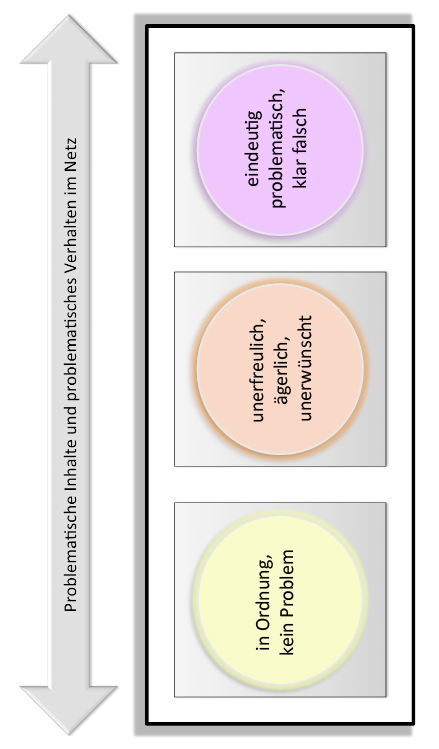 Materialblatt_HANDY_06 – Checkliste: Erste Hilfe beim CybermobbingFolgende Schritte können beim Umgang mit Cybermobbing helfen. Nicht jeder Fall von Cybermobbing ist gleich, deswegen können auch die Reaktionen unterschiedlich ausfallen. Nicht immer sind alle Punkte dieser Liste notwendig. Keine Panik!Leicht gesagt, aber häufig gar nicht so einfach: Solltest du Opfer einer Mobbing-Attacke werden, atme erst einmal tief durch. Wenn du ohne nachzudenken handelst, z.B. auf das Mobbing antwortest, zum Gegenschlag ausholst oder das Mobbing schnell verdrängen willst, dann gibst du Mobber_innen auch noch Macht über dein eigenes Verhalten. Lass das nicht zu – du kannst immer noch selbst bestimmen, was DU machst. Lass dich nicht jagen, bleibe ruhig.Einfach ignorieren! (nur selten)„Einfach nicht drum kümmern“, das mag auf den ersten Blick eine gute Idee sein. Schließlich muss man fürchten, dass eine Reaktion nur zu noch mehr Mobbing führen kann oder dass man Schwäche zeigt. Oder man hält sich selbst für stark genug, damit umzugehen. Das kann in bestimmten Fällen hilfreich sein, nämlich dann, wenn das Mobbing nur einmalig ist und keine Spuren hinterlässt. Wenn jemand mal einen blöden Kommentar oder eine Nachricht mit einer Beschimpfung schreibt, dann kann man das vielleicht einfach ignorieren. Wenn die Mobbingattacke aber anhält und wenn problematische Inhalte im Internet veröffentlicht werden (und dort auch bleiben), dann sollte man nicht ignorieren, sondern handeln. Das Gleiche gilt, wenn du dich als Opfer durch die Sache länger als einen Tag belastet fühlst. Spätestens dann ist es Zeit für Schritt 3 ...Unterstützung holen!Der schlimmste Fehler, den man als Opfer einer Mobbingattacke begehen kann: alleine bleiben, sich zurückziehen und hoffen, dass sich die Dinge von alleine erledigen. Du bist nicht alleine. Sprich mit Freund_innen, mit Eltern oder mit Lehrer_innen über den Fall. Wenn es dir lieber ist, sag am Anfang des Gesprächs, dass du erst einmal erzählen willst, was passiert ist, ohne dass sofort etwas passieren soll. Was man daraus macht, könnt Ihr danach überlegen.Die eigenen Rechte kennen!Es kann nicht schaden, wenn man weiß, was eigentlich erlaubt ist und was nicht. Es gibt z.B. viele Websites, auf denen erklärt wird, wie zum Beispiel „Das Recht am eigenen Bild“ funktioniert oder wo der Unterschied zwischen freier Meinung und Beleidigung liegt. Jedoch sollte im Zweifelsfall ein Anwalt hinzugezogen werden, da die rechtliche Lage sehr komplex ist. Nicht antworten oder zurückmobben!Der zweitschlimmste Fehler, den Mobbingopfer häufig machen: Sie reagieren auf dem gleichen Weg wie die Angreifer_innen. Es ist sehr verständlich, dass man z.B. bei einem beleidigenden Beitrag auf Facebook gleich darunter schreiben möchte: „DU BIST SELBST EIN ARSCHLOCH!“ oder auf einem anderen Weg zurückschlagen will. Aber damit tust du den Angreifer_innen nur einen Gefallen. Denn Mobbing funktioniert über Aufmerksamkeit. Wenn niemand auf ein Mobbing reagieren würde, würde der Angriff ins Leere laufen. Reaktionen, erst recht Gegenangriffe, sind das Beste, was den Angreifer_innen passieren kann. Dazu kommt, dass Streit im Internet zwar sehr gut entstehen, aber sehr schlecht wieder ausgeräumt werden kann. Dafür braucht es Schritt 6 ...Mobber_innen ansprechen!Dass du nicht online antwortest, soll nicht heißen, dass du dir alles gefallen lässt. Du solltest ganz klar Stopp sagen. Dafür solltest du den Angreifer ansprechen – persönlich und direkt, nicht über das Internet. Häufig lassen sich Online-Attacken im direkten Gespräch klären. Wenn du magst, such dir eine andere Person als Unterstützer oder Vermittler für das Gespräch. Das kann zum Beispiel jemand aus dem Freundeskreis sein, deine Eltern, vielleicht auch die Eltern der Angreifer_innen oder Lehrer_innen. An vielen Schulen gibt es Verbindungs- oder Vertrauenslehrer_innen. Die sind genau für solche Fälle da!(Das alles gilt natürlich nur, wenn du die Angreifer_innen kennst.)Beweise sichern!Nicht jeder Fall von Cybermobbing landet vor Gericht. Aber sicher ist sicher, und schon für Schritt 3 und 6 kann es sinnvoll sein, wenn man bei einem Gespräch schwarz-auf-weiß vorlegen kann, was passiert ist. Dafür solltest du einen Screenshot oder ein PDF vom Inhalt erstellen. Dabei wird ein genaues Bild von deinem Bildschirm, ob auf einem Computermonitor oder dem Smartphone, als Grafik gespeichert. Die lässt sich dann später auch genauso ausdrucken. Wenn du auf Nummer Sicher gehen willst, dann hol dir noch einen Zeugen dazu, dem du die Sache zeigst und der sich aufschreibt, wann er was wo gesehen hat. So bist du auf der sicheren Seite, auch wenn ein Inhalt später von den Angreifer_innen gelöscht oder verändert wird.Mobber_innen technisch blockieren / melden!Viele Online-Attacken finden auf Plattformen wie Facebook oder YouTube statt. Dort gibt es fast immer eine Funktion wie „Diesen Beitrag melden“ oder ähnliches, mit der man den Betreiber der Plattform auffordern kann, den Beitrag zu löschen. Bei Sozialen Netzwerken gibt es auch Funktionen wie „Person blockieren“, mit der Angreifer_innen gezielt aus deinem Kontaktkreis ausgeschlossen werden können. Wenn du die Funktionen nicht findest, schau in der Hilfefunktion nach, frage jemanden aus deinem Bekanntenkreis oder suche das Problem in einer Suchmaschine.Wichtig: Technische Lösungen sind meist keine endgültigen Lösungen – denn man kann zwar Inhalte von Festplatten, aber nicht in den Köpfen der Menschen löschen.Nicht weggucken!Auch wenn du nicht selbst Opfer einer Cybermobbing-Attacke bist – Mobbing geht alle an und betrifft auch „Zuschauer_innen“. Wer wegschaut und sich nicht auf die Seite des Opfers stellt, unterstützt damit den Angreifer_innen. Auch hier gilt wie schon bei Schritt 5: Es geht nicht darum, zurückzuschlagen, sondern „Stopp!“ zu sagen. Das muss keine große Heldentat sein. Schon ein Kommentar „nicht cool!“ zeigt den Angreifer_innen, dass ihre Aktion genau das ist: nicht cool. Und das Opfer weiß, dass es nicht alleine steht mit allen Menschen gegen sich.Wenn’s ernst wird: Professionelle Hilfe holen!Viele Fälle von Cybermobbing lassen sich mit einem klärenden Gespräch aus der Welt schaffen – aber nicht alle. Bei schweren Fällen wie sexueller Belästigungen, Bedrohungen oder Erpressungen solltest du zusammen mit einem Erwachsenen beraten, ob Rechtsanwälte oder die Polizei eingeschaltet werden sollte. Und wenn du merkst, dass eine Mobbingattacke dich auf Dauer nicht schlafen lässt, kannst du dir auch psychologische Unterstützung holen. Materialblatt_HANDY_07 – Unterstützung gegen Cybermobbing – Anlaufstellen für Informationen und BeratungPlattformen, die sich nur an Pädagog_innen und / oder Eltern richtenhttp://polizei-beratung.de Plattformen (auch) für Kinder und JugendlicheUnterstützung gegen Cybermobbing – Anlaufstellen für Informationen und Beratung Tabellarische ÜbersichtArbeitsblatt_HANDY_08 – Unterstützung gegen Cybermobbing – Anlaufstellen für Informationen und BeratungSchaut euch eine der Webseites an, die im Internet Unterstützung gegen Cybermobbing anbieten. Beantwortet dabei folgende Fragen.A. An wen richtet sich die Website? Für wen ist sie gemacht?B. Um welche Themen geht es hier?Tipp: „Cybermobbing“ ist als Antwort zu ungenau.C. Welche Hilfeangebote gibt es?Tipp: Man kann zum Beispiel unterscheiden in Informationen, Telefonberatung, Onlineberatung, Tipps und Tricks, rechtliche Hinweise, Unterstützung durch andere Jugendliche ...D. In welchen Situationen kann die Plattform nützlich sein?Tipp: Beschreibe kurz ein Beispiel.E. Wer steckt hinter der Plattform? Wer ist der Anbieter der Informationen?Tipp 1: Häufig gibt es eine Seite „Über uns“ oder ähnliches. Außerdem finden sich auch im „Impressum“ Informationen über den Anbieter. Tipp 2: Nicht immer kommen die Informationen auf einer Website von den Anbietern der Website selbst. Manchmal stellt der Anbieter auch nur eine Plattform, und die Inhalte kommen von Nutzer_innen.Arbeitsblatt_HANDY_09 – Gruppenarbeit zur Vorbereitung einer KlassenvereinbarungJede Arbeitsgruppe soll einen einzelnen Punkte bearbeiten und bekommt dafür einen der folgenden Arbeitsblätter. Es liegt im Ermessen der Lehrer_innen, nicht alle und / oder weitere Punkte hinzuzunehmen. Die folgende Übersicht dient den Lehrer_innen:Respektvoller Umgang miteinander*Jemanden bedrohen oder erpressenFotos, Videos und Tonaufnahmen erstellen und veröffentlichenVertrauliche Informationen an andere weitergebenJemanden beleidigen oder beschimpfenJemanden bloßstellen und blamierenJemanden ausgrenzen und ausschließenGerüchte, Lügen und Gemeinheiten über jemanden verbreitenGewaltPornographieMithelfen oder wegschauen, wenn andere Opfer von Cybermobbing werden* Gruppe A hat mit „Respekt“ ein sehr abstraktes Thema, das sich aber gut als „Präambel“ für die Regeln eignet. Der Punkt hat auch in der Gruppenarbeit außen vor bleiben und / oder nachträglich diskutiert werden.Regeln gegen Cybermobbing – Gruppe AEure Gruppe soll das Thema Respektvoller Umgang miteinander bearbeiten. Überlegt Euch, was für Euch zu diesem Thema dazu gehört, wenn es um den Umgang mit Handy, Smartphone und Internet geht.Vervollständigt den folgenden Satz, sodass man ihn als Regel für alle Schüler_innen der Klasse festlegen kann.In unserer Klasse verpflichten wir uns, ... Regeln gegen Cybermobbing – Gruppe BEure Gruppe soll das Thema Jemanden bedrohen oder erpressen bearbeiten. Überlegt Euch, was für Euch zu diesem Thema dazu gehört, wenn es um den Umgang mit Handy, Smartphone und Internet geht.Vervollständigt den folgenden Satz, sodass man ihn als Regel für alle Schüler_innen der Klasse festlegen kann.In unserer Klasse verpflichten wir uns, ... Regeln gegen Cybermobbing – Gruppe CEure Gruppe soll das Thema Fotos, Videos und Tonaufnahmen erstellen und veröffentlichen bearbeiten. Überlegt Euch, was für Euch zu diesem Thema dazu gehört, wenn es um den Umgang mit Handy, Smartphone und Internet geht.Vervollständigt den folgenden Satz, sodass man ihn als Regel für alle Schüler_innen der Klasse festlegen kann.In unserer Klasse verpflichten wir uns, ... Regeln gegen Cybermobbing – Gruppe DEure Gruppe soll das Thema Vertrauliche Informationen an andere weitergeben bearbeiten. Überlegt Euch, was für Euch zu diesem Thema dazu gehört, wenn es um den Umgang mit Handy, Smartphone und Internet geht.Vervollständigt den folgenden Satz, sodass man ihn als Regel für alle Schüler_innen der Klasse festlegen kann.In unserer Klasse verpflichten wir uns, ... Regeln gegen Cybermobbing – Gruppe EEure Gruppe soll das Thema Jemanden beleidigen oder beschimpfen bearbeiten. Überlegt Euch, was für Euch zu diesem Thema dazu gehört, wenn es um den Umgang mit Handy, Smartphone und Internet geht.Vervollständigt den folgenden Satz, sodass man ihn als Regel für alle Schüler_innen der Klasse festlegen kann.In unserer Klasse verpflichten wir uns, ... Regeln gegen Cybermobbing – Gruppe FEure Gruppe soll das Thema Jemanden bloßstellen und blamieren bearbeiten. Überlegt Euch, was für Euch zu diesem Thema dazu gehört, wenn es um den Umgang mit Handy, Smartphone und Internet geht.Vervollständigt den folgenden Satz, sodass man ihn als Regel für alle Schüler_innen der Klasse festlegen kann.In unserer Klasse verpflichten wir uns, ... Regeln gegen Cybermobbing – Gruppe GEure Gruppe soll das Thema Jemanden ausgrenzen und ausschließen bearbeiten. Überlegt Euch, was für Euch zu diesem Thema dazu gehört, wenn es um den Umgang mit Handy, Smartphone und Internet geht.Vervollständigt den folgenden Satz, sodass man ihn als Regel für alle Schüler_innen der Klasse festlegen kann.In unserer Klasse verpflichten wir uns, ... Regeln gegen Cybermobbing – Gruppe HEure Gruppe soll das Thema Gerüchte, Lügen und Gemeinheiten über jemanden verbreiten bearbeiten. Überlegt Euch, was für Euch zu diesem Thema dazu gehört, wenn es um den Umgang mit Handy, Smartphone und Internet geht.Vervollständigt den folgenden Satz, sodass man ihn als Regel für alle Schüler_innen der Klasse festlegen kann.In unserer Klasse verpflichten wir uns, ... Regeln gegen Cybermobbing – Gruppe IEure Gruppe soll das Thema Gewalt bearbeiten. Überlegt Euch, was für Euch zu diesem Thema dazu gehört, wenn es um den Umgang mit Handy, Smartphone und Internet geht.Vervollständigt den folgenden Satz, sodass man ihn als Regel für alle Schüler_innen der Klasse festlegen kann.In unserer Klasse verpflichten wir uns, ... Regeln gegen Cybermobbing – Gruppe JEure Gruppe soll das Thema Porno bearbeiten. Überlegt Euch, was für Euch zu diesem Thema dazu gehört, wenn es um den Umgang mit Handy, Smartphone und Internet geht.Vervollständigt den folgenden Satz, sodass man ihn als Regel für alle Schüler_innen der Klasse festlegen kann.In unserer Klasse verpflichten wir uns, ... Regeln gegen Cybermobbing – Gruppe KEure Gruppe soll das Thema Mithelfen oder wegschauen, wenn andere Opfer von Cybermobbing werden bearbeiten. Überlegt Euch, was für Euch zu diesem Thema dazu gehört, wenn es um den Umgang mit Handy, Smartphone und Internet geht.Vervollständigt den folgenden Satz, sodass man ihn als Regel für alle Schüler_innen der Klasse festlegen kann.In unserer Klasse verpflichten wir uns, ... UE2-a„Was unterscheidet ein Handy vom Smartphone?“ – Einstieg 
(nur falls Modul 1 nicht durchgeführt wurde)(ca. 10 Min.)UE2-b„Von unerfreulich über problematisch bis strafbar“ – Erscheinungsformen kennen und einordnenca. 30 Min.UE2-c„Auch Cybermobbing ist reales Mobbing!“ – Erste-Hilfe-Maßnahmenca. 15 Min.UE2-d„Mit Unterstützung stark gegen Cybermobbing!“ – Anlaufstellen im Netz für Informationen und Beratungca. 45 Min.UE2-eHandyregeln in der Klasse – Wie wünschen wir uns unsere digitale Schulordnung?ca. 45 Min.zusammenca. 135 - 145 Min.UE2-a – Was unterscheidet ein Handy vom Smartphone? – Einstieg (ca. 10 Min. – nur falls Modul 1 nicht durchgeführt wurde)UE2-a – Was unterscheidet ein Handy vom Smartphone? – Einstieg (ca. 10 Min. – nur falls Modul 1 nicht durchgeführt wurde)AufgabeIn einem Unterrichtsgespräch werden die Begriffe und die Nutzungsarten von Handy und Smartphone eingeführt.In einem Unterrichtsgespräch werden die Begriffe und die Nutzungsarten von Handy und Smartphone eingeführt.In einem Unterrichtsgespräch werden die Begriffe und die Nutzungsarten von Handy und Smartphone eingeführt.In einem Unterrichtsgespräch werden die Begriffe und die Nutzungsarten von Handy und Smartphone eingeführt.LernzielDie Schüler_innen erkennen den Wandel vom mobilen Telefon (Handy) zum allgegenwärtigen Computer mit vielfältigen Funktionen und Nutzungsmöglichkeiten (Smartphone).Die Schüler_innen erkennen den Wandel vom mobilen Telefon (Handy) zum allgegenwärtigen Computer mit vielfältigen Funktionen und Nutzungsmöglichkeiten (Smartphone).Die Schüler_innen erkennen den Wandel vom mobilen Telefon (Handy) zum allgegenwärtigen Computer mit vielfältigen Funktionen und Nutzungsmöglichkeiten (Smartphone).Die Schüler_innen erkennen den Wandel vom mobilen Telefon (Handy) zum allgegenwärtigen Computer mit vielfältigen Funktionen und Nutzungsmöglichkeiten (Smartphone).AblaufDie Lehrer_in führt in einem Unterrichtsgespräch die Begriffe „Handy“ und „Smartphone“ ein. Die Ergebnisse können an Tafel / Whiteboard visualisiert werden. Leitende Fragen können dafür sein:Wer von euch hat ein Handy?Wer hat ein Smartphone?Was ist für euch der Unterschied zwischen einem Handy und einem Smartphone?Wer nutzt Internet über Mobilfunk?Wofür nutzt Ihr euer Handy / Smartphone?Die Lehrer_in führt in einem Unterrichtsgespräch die Begriffe „Handy“ und „Smartphone“ ein. Die Ergebnisse können an Tafel / Whiteboard visualisiert werden. Leitende Fragen können dafür sein:Wer von euch hat ein Handy?Wer hat ein Smartphone?Was ist für euch der Unterschied zwischen einem Handy und einem Smartphone?Wer nutzt Internet über Mobilfunk?Wofür nutzt Ihr euer Handy / Smartphone?Die Lehrer_in führt in einem Unterrichtsgespräch die Begriffe „Handy“ und „Smartphone“ ein. Die Ergebnisse können an Tafel / Whiteboard visualisiert werden. Leitende Fragen können dafür sein:Wer von euch hat ein Handy?Wer hat ein Smartphone?Was ist für euch der Unterschied zwischen einem Handy und einem Smartphone?Wer nutzt Internet über Mobilfunk?Wofür nutzt Ihr euer Handy / Smartphone?Die Lehrer_in führt in einem Unterrichtsgespräch die Begriffe „Handy“ und „Smartphone“ ein. Die Ergebnisse können an Tafel / Whiteboard visualisiert werden. Leitende Fragen können dafür sein:Wer von euch hat ein Handy?Wer hat ein Smartphone?Was ist für euch der Unterschied zwischen einem Handy und einem Smartphone?Wer nutzt Internet über Mobilfunk?Wofür nutzt Ihr euer Handy / Smartphone?HinweiseFür die Lehrer_in dient diese UE auch dazu, sich einen Überblick über die vorhandenen Geräte und die Nutzungsarten zu verschaffen. Zusätzlich kann bei Bedarf – und mit zusätzlichem Zeitaufwand – in dieser Einheit auch das Vorwissen erweitert werden, indem zentrale Fachbegriffe (vgl. Materialblatt_HANDY_01) gesammelt und erklärt werden. Für die Lehrer_in dient diese UE auch dazu, sich einen Überblick über die vorhandenen Geräte und die Nutzungsarten zu verschaffen. Zusätzlich kann bei Bedarf – und mit zusätzlichem Zeitaufwand – in dieser Einheit auch das Vorwissen erweitert werden, indem zentrale Fachbegriffe (vgl. Materialblatt_HANDY_01) gesammelt und erklärt werden. Für die Lehrer_in dient diese UE auch dazu, sich einen Überblick über die vorhandenen Geräte und die Nutzungsarten zu verschaffen. Zusätzlich kann bei Bedarf – und mit zusätzlichem Zeitaufwand – in dieser Einheit auch das Vorwissen erweitert werden, indem zentrale Fachbegriffe (vgl. Materialblatt_HANDY_01) gesammelt und erklärt werden. Für die Lehrer_in dient diese UE auch dazu, sich einen Überblick über die vorhandenen Geräte und die Nutzungsarten zu verschaffen. Zusätzlich kann bei Bedarf – und mit zusätzlichem Zeitaufwand – in dieser Einheit auch das Vorwissen erweitert werden, indem zentrale Fachbegriffe (vgl. Materialblatt_HANDY_01) gesammelt und erklärt werden. MaterialienTafel / Whiteboardbei Bedarf Materialblatt_HANDY_01Tafel / Whiteboardbei Bedarf Materialblatt_HANDY_01Tafel / Whiteboardbei Bedarf Materialblatt_HANDY_01Tafel / Whiteboardbei Bedarf Materialblatt_HANDY_01UE2-b – Von unerfreulich über problematisch bis strafbar – Erscheinungsformen kennen und einordnen (ca. 30 Min.)UE2-b – Von unerfreulich über problematisch bis strafbar – Erscheinungsformen kennen und einordnen (ca. 30 Min.)AufgabeEinordnung von problematischem Verhalten und problematischen Inhalten im Spannungsfeld zwischen den Polen „kein Problem“ und „klar falsch“. Einordnung von problematischem Verhalten und problematischen Inhalten im Spannungsfeld zwischen den Polen „kein Problem“ und „klar falsch“. Einordnung von problematischem Verhalten und problematischen Inhalten im Spannungsfeld zwischen den Polen „kein Problem“ und „klar falsch“. Einordnung von problematischem Verhalten und problematischen Inhalten im Spannungsfeld zwischen den Polen „kein Problem“ und „klar falsch“. LernzielDie Schüler_innen bekommen einen Überblick über verschiedene Erscheinungsformen von problematischen Inhalten und problematischen Verhaltensweisen im Netz. Sie lernen, zwischen verschiedenen Ausprägungen und Einstufungen von „problematisch“ zu unterscheiden. Die Schüler_innen bekommen einen Überblick über verschiedene Erscheinungsformen von problematischen Inhalten und problematischen Verhaltensweisen im Netz. Sie lernen, zwischen verschiedenen Ausprägungen und Einstufungen von „problematisch“ zu unterscheiden. Die Schüler_innen bekommen einen Überblick über verschiedene Erscheinungsformen von problematischen Inhalten und problematischen Verhaltensweisen im Netz. Sie lernen, zwischen verschiedenen Ausprägungen und Einstufungen von „problematisch“ zu unterscheiden. Die Schüler_innen bekommen einen Überblick über verschiedene Erscheinungsformen von problematischen Inhalten und problematischen Verhaltensweisen im Netz. Sie lernen, zwischen verschiedenen Ausprägungen und Einstufungen von „problematisch“ zu unterscheiden. AblaufDiese Unterrichtseinheit beginnt mit einem gelenkten Unterrichtsgespräch, wird dann in einer Gruppenarbeit fortgesetzt und abschließend wieder mit der ganzen Klasse beendet. Einführendes UnterrichtsgesprächZu Beginn werden konkrete Fälle von problematischen Inhalten und problematischem Verhalten unsortiert nebeneinander gestellt. Materialblatt_HANDY_04 bietet eine Reihe von solchen „Problemfällen“ als Karten. Die Lehrer_in kann diese kurz vorstellen oder von einzelnen Schüler_innen vorstellen lassen. Die Fälle werden dann für alle sichtbar auf einer Pinnwand / Magnettafel gesammelt.In dieser Phase sollen Verständnisfragen geklärt, aber noch keine Bewertungen vorgenommen werden.GruppenarbeitAnschließend wird die Aufgabenstellung für die Gruppenarbeit erläutert und durchgeführt. Dafür können die „Problemfälle“ als Karten verteilt werden.  Arbeitet zu dritt zusammen.Sortiert die „Problemfälle“ in eine Reihe – von links  „kein Problem“ bis rechts „eindeutig problematisch, klar falsch“. Folgende Ampel soll euch dabei helfen: gelb: in Ordnung, kein Problemrot: unerfreulich, ärgerlich, unerwünschtviolett: problematisch, falsch Auswertendes UnterrichtsgesprächGemeinsam werden nun die Fälle auf der Pinnwand / Magnettafel in eine Reihenfolge gebracht, die in der Klasse mehr oder weniger als Konsens gilt. Dabei sollte herausgearbeitet werden, dass es vor allem um eine Einteilung in die drei Farben geht, weniger um eine genaue Rangfolge (siehe Anmerkung unten). Arbeitsblatt_HANDY_05 bietet eine Vorlage für die Darstellung der Ampel.  Für die Auswertung sollte ausreichend Zeit eingeplant werden, da in vielen Fällen eine Differenzierung „Es kommt darauf an.“ Teil der Antwort sein wird.Diese Unterrichtseinheit beginnt mit einem gelenkten Unterrichtsgespräch, wird dann in einer Gruppenarbeit fortgesetzt und abschließend wieder mit der ganzen Klasse beendet. Einführendes UnterrichtsgesprächZu Beginn werden konkrete Fälle von problematischen Inhalten und problematischem Verhalten unsortiert nebeneinander gestellt. Materialblatt_HANDY_04 bietet eine Reihe von solchen „Problemfällen“ als Karten. Die Lehrer_in kann diese kurz vorstellen oder von einzelnen Schüler_innen vorstellen lassen. Die Fälle werden dann für alle sichtbar auf einer Pinnwand / Magnettafel gesammelt.In dieser Phase sollen Verständnisfragen geklärt, aber noch keine Bewertungen vorgenommen werden.GruppenarbeitAnschließend wird die Aufgabenstellung für die Gruppenarbeit erläutert und durchgeführt. Dafür können die „Problemfälle“ als Karten verteilt werden.  Arbeitet zu dritt zusammen.Sortiert die „Problemfälle“ in eine Reihe – von links  „kein Problem“ bis rechts „eindeutig problematisch, klar falsch“. Folgende Ampel soll euch dabei helfen: gelb: in Ordnung, kein Problemrot: unerfreulich, ärgerlich, unerwünschtviolett: problematisch, falsch Auswertendes UnterrichtsgesprächGemeinsam werden nun die Fälle auf der Pinnwand / Magnettafel in eine Reihenfolge gebracht, die in der Klasse mehr oder weniger als Konsens gilt. Dabei sollte herausgearbeitet werden, dass es vor allem um eine Einteilung in die drei Farben geht, weniger um eine genaue Rangfolge (siehe Anmerkung unten). Arbeitsblatt_HANDY_05 bietet eine Vorlage für die Darstellung der Ampel.  Für die Auswertung sollte ausreichend Zeit eingeplant werden, da in vielen Fällen eine Differenzierung „Es kommt darauf an.“ Teil der Antwort sein wird.Diese Unterrichtseinheit beginnt mit einem gelenkten Unterrichtsgespräch, wird dann in einer Gruppenarbeit fortgesetzt und abschließend wieder mit der ganzen Klasse beendet. Einführendes UnterrichtsgesprächZu Beginn werden konkrete Fälle von problematischen Inhalten und problematischem Verhalten unsortiert nebeneinander gestellt. Materialblatt_HANDY_04 bietet eine Reihe von solchen „Problemfällen“ als Karten. Die Lehrer_in kann diese kurz vorstellen oder von einzelnen Schüler_innen vorstellen lassen. Die Fälle werden dann für alle sichtbar auf einer Pinnwand / Magnettafel gesammelt.In dieser Phase sollen Verständnisfragen geklärt, aber noch keine Bewertungen vorgenommen werden.GruppenarbeitAnschließend wird die Aufgabenstellung für die Gruppenarbeit erläutert und durchgeführt. Dafür können die „Problemfälle“ als Karten verteilt werden.  Arbeitet zu dritt zusammen.Sortiert die „Problemfälle“ in eine Reihe – von links  „kein Problem“ bis rechts „eindeutig problematisch, klar falsch“. Folgende Ampel soll euch dabei helfen: gelb: in Ordnung, kein Problemrot: unerfreulich, ärgerlich, unerwünschtviolett: problematisch, falsch Auswertendes UnterrichtsgesprächGemeinsam werden nun die Fälle auf der Pinnwand / Magnettafel in eine Reihenfolge gebracht, die in der Klasse mehr oder weniger als Konsens gilt. Dabei sollte herausgearbeitet werden, dass es vor allem um eine Einteilung in die drei Farben geht, weniger um eine genaue Rangfolge (siehe Anmerkung unten). Arbeitsblatt_HANDY_05 bietet eine Vorlage für die Darstellung der Ampel.  Für die Auswertung sollte ausreichend Zeit eingeplant werden, da in vielen Fällen eine Differenzierung „Es kommt darauf an.“ Teil der Antwort sein wird.Diese Unterrichtseinheit beginnt mit einem gelenkten Unterrichtsgespräch, wird dann in einer Gruppenarbeit fortgesetzt und abschließend wieder mit der ganzen Klasse beendet. Einführendes UnterrichtsgesprächZu Beginn werden konkrete Fälle von problematischen Inhalten und problematischem Verhalten unsortiert nebeneinander gestellt. Materialblatt_HANDY_04 bietet eine Reihe von solchen „Problemfällen“ als Karten. Die Lehrer_in kann diese kurz vorstellen oder von einzelnen Schüler_innen vorstellen lassen. Die Fälle werden dann für alle sichtbar auf einer Pinnwand / Magnettafel gesammelt.In dieser Phase sollen Verständnisfragen geklärt, aber noch keine Bewertungen vorgenommen werden.GruppenarbeitAnschließend wird die Aufgabenstellung für die Gruppenarbeit erläutert und durchgeführt. Dafür können die „Problemfälle“ als Karten verteilt werden.  Arbeitet zu dritt zusammen.Sortiert die „Problemfälle“ in eine Reihe – von links  „kein Problem“ bis rechts „eindeutig problematisch, klar falsch“. Folgende Ampel soll euch dabei helfen: gelb: in Ordnung, kein Problemrot: unerfreulich, ärgerlich, unerwünschtviolett: problematisch, falsch Auswertendes UnterrichtsgesprächGemeinsam werden nun die Fälle auf der Pinnwand / Magnettafel in eine Reihenfolge gebracht, die in der Klasse mehr oder weniger als Konsens gilt. Dabei sollte herausgearbeitet werden, dass es vor allem um eine Einteilung in die drei Farben geht, weniger um eine genaue Rangfolge (siehe Anmerkung unten). Arbeitsblatt_HANDY_05 bietet eine Vorlage für die Darstellung der Ampel.  Für die Auswertung sollte ausreichend Zeit eingeplant werden, da in vielen Fällen eine Differenzierung „Es kommt darauf an.“ Teil der Antwort sein wird.HinweiseFalls mehr Zeit für diese Unterrichtseinheit aufgewendet werden kann, können die „Problemfälle“ auch in Kleingruppen von den Schüler_innen selbst erarbeitet und danach gesammelt werden anstatt die Vorschläge von Materialblatt_HANDY_04 zu nutzen. Dies stärkt die Identifizierung mit dem Thema, bringt aber möglicherweise nicht Beispiele aus dem gesamten Spektrum hervor.Hinter der dreistufigen Einstufung verbirgt sich die Einordnung in Verhaltensformen, die zum einen. i.d.R. akzeptabel sind, solche, die toleriert werden und diejenigen, die  als moralisch falsch eingestuft werden. In vielen Fällen wird es ggf. abweichende Auffassungen unter den Schülern geben, die Anlass zur Diskussion sein können. Thema des Unterrichtsgespräches kann dann auch sein, ob die dargestellten Fälle als Beispiele für Cybermobbing angesehen werden oder nicht.Manch Pädagog_innen und Expert_innen mag die Erstellung einer Rangfolge der schlimmen, schlimmeren und schlimmsten Inhalte für eine starke Vereinfachung halten, da in jedem Einzelfall das subjektive Erleben individuell anders ist. Diese Vereinfachung wird in dieser Unterrichtseinheit in Kauf genommen, um an das Denken der Schüler_innen anzuknüpfen. Gerade im Kindheits- und frühen Jugendalter ist ihnen die Systematisierung in Rangfolgen oder „Hitlisten“ sehr vertraut. Einer unzulässigen Vereinfachung kann vorgebeugt werden, indem im abschließenden Unterrichtsgespräch die Frage eingebracht wird, inwiefern derselbe problematische Inhalt bei unterschiedlichen Menschen unterschiedliche Effekte haben kann. Darüber hinaus gilt es, am Ende weniger die einzelnen „Plätze“ der Rangliste zu differenzieren als vielmehr das vorgeschlagene Ampelsystem als Lernziel hervorzuheben.Falls mehr Zeit für diese Unterrichtseinheit aufgewendet werden kann, können die „Problemfälle“ auch in Kleingruppen von den Schüler_innen selbst erarbeitet und danach gesammelt werden anstatt die Vorschläge von Materialblatt_HANDY_04 zu nutzen. Dies stärkt die Identifizierung mit dem Thema, bringt aber möglicherweise nicht Beispiele aus dem gesamten Spektrum hervor.Hinter der dreistufigen Einstufung verbirgt sich die Einordnung in Verhaltensformen, die zum einen. i.d.R. akzeptabel sind, solche, die toleriert werden und diejenigen, die  als moralisch falsch eingestuft werden. In vielen Fällen wird es ggf. abweichende Auffassungen unter den Schülern geben, die Anlass zur Diskussion sein können. Thema des Unterrichtsgespräches kann dann auch sein, ob die dargestellten Fälle als Beispiele für Cybermobbing angesehen werden oder nicht.Manch Pädagog_innen und Expert_innen mag die Erstellung einer Rangfolge der schlimmen, schlimmeren und schlimmsten Inhalte für eine starke Vereinfachung halten, da in jedem Einzelfall das subjektive Erleben individuell anders ist. Diese Vereinfachung wird in dieser Unterrichtseinheit in Kauf genommen, um an das Denken der Schüler_innen anzuknüpfen. Gerade im Kindheits- und frühen Jugendalter ist ihnen die Systematisierung in Rangfolgen oder „Hitlisten“ sehr vertraut. Einer unzulässigen Vereinfachung kann vorgebeugt werden, indem im abschließenden Unterrichtsgespräch die Frage eingebracht wird, inwiefern derselbe problematische Inhalt bei unterschiedlichen Menschen unterschiedliche Effekte haben kann. Darüber hinaus gilt es, am Ende weniger die einzelnen „Plätze“ der Rangliste zu differenzieren als vielmehr das vorgeschlagene Ampelsystem als Lernziel hervorzuheben.Falls mehr Zeit für diese Unterrichtseinheit aufgewendet werden kann, können die „Problemfälle“ auch in Kleingruppen von den Schüler_innen selbst erarbeitet und danach gesammelt werden anstatt die Vorschläge von Materialblatt_HANDY_04 zu nutzen. Dies stärkt die Identifizierung mit dem Thema, bringt aber möglicherweise nicht Beispiele aus dem gesamten Spektrum hervor.Hinter der dreistufigen Einstufung verbirgt sich die Einordnung in Verhaltensformen, die zum einen. i.d.R. akzeptabel sind, solche, die toleriert werden und diejenigen, die  als moralisch falsch eingestuft werden. In vielen Fällen wird es ggf. abweichende Auffassungen unter den Schülern geben, die Anlass zur Diskussion sein können. Thema des Unterrichtsgespräches kann dann auch sein, ob die dargestellten Fälle als Beispiele für Cybermobbing angesehen werden oder nicht.Manch Pädagog_innen und Expert_innen mag die Erstellung einer Rangfolge der schlimmen, schlimmeren und schlimmsten Inhalte für eine starke Vereinfachung halten, da in jedem Einzelfall das subjektive Erleben individuell anders ist. Diese Vereinfachung wird in dieser Unterrichtseinheit in Kauf genommen, um an das Denken der Schüler_innen anzuknüpfen. Gerade im Kindheits- und frühen Jugendalter ist ihnen die Systematisierung in Rangfolgen oder „Hitlisten“ sehr vertraut. Einer unzulässigen Vereinfachung kann vorgebeugt werden, indem im abschließenden Unterrichtsgespräch die Frage eingebracht wird, inwiefern derselbe problematische Inhalt bei unterschiedlichen Menschen unterschiedliche Effekte haben kann. Darüber hinaus gilt es, am Ende weniger die einzelnen „Plätze“ der Rangliste zu differenzieren als vielmehr das vorgeschlagene Ampelsystem als Lernziel hervorzuheben.Falls mehr Zeit für diese Unterrichtseinheit aufgewendet werden kann, können die „Problemfälle“ auch in Kleingruppen von den Schüler_innen selbst erarbeitet und danach gesammelt werden anstatt die Vorschläge von Materialblatt_HANDY_04 zu nutzen. Dies stärkt die Identifizierung mit dem Thema, bringt aber möglicherweise nicht Beispiele aus dem gesamten Spektrum hervor.Hinter der dreistufigen Einstufung verbirgt sich die Einordnung in Verhaltensformen, die zum einen. i.d.R. akzeptabel sind, solche, die toleriert werden und diejenigen, die  als moralisch falsch eingestuft werden. In vielen Fällen wird es ggf. abweichende Auffassungen unter den Schülern geben, die Anlass zur Diskussion sein können. Thema des Unterrichtsgespräches kann dann auch sein, ob die dargestellten Fälle als Beispiele für Cybermobbing angesehen werden oder nicht.Manch Pädagog_innen und Expert_innen mag die Erstellung einer Rangfolge der schlimmen, schlimmeren und schlimmsten Inhalte für eine starke Vereinfachung halten, da in jedem Einzelfall das subjektive Erleben individuell anders ist. Diese Vereinfachung wird in dieser Unterrichtseinheit in Kauf genommen, um an das Denken der Schüler_innen anzuknüpfen. Gerade im Kindheits- und frühen Jugendalter ist ihnen die Systematisierung in Rangfolgen oder „Hitlisten“ sehr vertraut. Einer unzulässigen Vereinfachung kann vorgebeugt werden, indem im abschließenden Unterrichtsgespräch die Frage eingebracht wird, inwiefern derselbe problematische Inhalt bei unterschiedlichen Menschen unterschiedliche Effekte haben kann. Darüber hinaus gilt es, am Ende weniger die einzelnen „Plätze“ der Rangliste zu differenzieren als vielmehr das vorgeschlagene Ampelsystem als Lernziel hervorzuheben.MaterialienPinnwand / Magnettafel Materialblatt_HANDY_04 – Karten mit „Problemfällen“Arbeitsblatt_HANDY_05 – Ampelgrafik für problematisches VerhaltenPinnwand / Magnettafel Materialblatt_HANDY_04 – Karten mit „Problemfällen“Arbeitsblatt_HANDY_05 – Ampelgrafik für problematisches VerhaltenPinnwand / Magnettafel Materialblatt_HANDY_04 – Karten mit „Problemfällen“Arbeitsblatt_HANDY_05 – Ampelgrafik für problematisches VerhaltenPinnwand / Magnettafel Materialblatt_HANDY_04 – Karten mit „Problemfällen“Arbeitsblatt_HANDY_05 – Ampelgrafik für problematisches VerhaltenUE2-c – Auch Cybermobbing ist reales Mobbing! – Erste-Hilfe-Maßnahmen (ca. 15 Min.)UE2-c – Auch Cybermobbing ist reales Mobbing! – Erste-Hilfe-Maßnahmen (ca. 15 Min.)AufgabeVerschiedene Erscheinungsformen von Cybermobbing sollen als solche erkannt werden. Grundsätzliche Verhaltensweisen im Umgang mit Cybermobbing werden zusammengestellt. Verschiedene Erscheinungsformen von Cybermobbing sollen als solche erkannt werden. Grundsätzliche Verhaltensweisen im Umgang mit Cybermobbing werden zusammengestellt. Verschiedene Erscheinungsformen von Cybermobbing sollen als solche erkannt werden. Grundsätzliche Verhaltensweisen im Umgang mit Cybermobbing werden zusammengestellt. Verschiedene Erscheinungsformen von Cybermobbing sollen als solche erkannt werden. Grundsätzliche Verhaltensweisen im Umgang mit Cybermobbing werden zusammengestellt. LernzielDie Schüler_innen können einordnen, welche Formen Cybermobbing haben kann und lernen, welche Maßnahmen im Umgang damit helfen.Die Schüler_innen können einordnen, welche Formen Cybermobbing haben kann und lernen, welche Maßnahmen im Umgang damit helfen.Die Schüler_innen können einordnen, welche Formen Cybermobbing haben kann und lernen, welche Maßnahmen im Umgang damit helfen.Die Schüler_innen können einordnen, welche Formen Cybermobbing haben kann und lernen, welche Maßnahmen im Umgang damit helfen.AblaufSchritt 1: Cybermobbing erkennenAusgangspunkt dieses Unterrichtsgesprächs sind die in der vorherigen Einheit behandelten „Problemfälle“. Die Lehrer_in ruft diese (auf Pinnwand / Magnettafel) in Erinnerung und stellt die Frage zur Diskussion:Welcher dieser Fälle kann „Cybermobbing“ genannt werden?Im Rahmen des Unterrichtsgesprächs kann eine Definition gegeben werden (siehe einführender Text zu diesem Modul). Auf jeden Fall soll deutlich werden, dass ein Unterschied zwischen den „nur gelben“ Fälle von unerfreulichen, aber in der Regel tolerierten Erscheinungsformen und den „roten und violetten“, also ernsthaften Fällen besteht.Die Lehrer_in entfernt die „Problemfälle“, die nicht unter Cybermobbing fallen, sodass eine Sammlung von Fällen an der Tafel / Magnetwand bleibt.Schritt 2: Was tun bei Cybermobbing?Nun wird in einem gelenkten Unterrichtsgespräch eine gemeinsame Checkliste erstellt:Was ist zu tun, wenn du von einem Fall von Cybermobbing betroffen bist? Lehrer_in oder Schüler_innen dokumentieren die Ergebnisse. Für Lehrer_innen ist auf Materialblatt_HANDY_06 eine Musterlösung verfügbar. Diese kann bei Bedarf auch an die Schüler_innen ausgeteilt werden.Schritt 1: Cybermobbing erkennenAusgangspunkt dieses Unterrichtsgesprächs sind die in der vorherigen Einheit behandelten „Problemfälle“. Die Lehrer_in ruft diese (auf Pinnwand / Magnettafel) in Erinnerung und stellt die Frage zur Diskussion:Welcher dieser Fälle kann „Cybermobbing“ genannt werden?Im Rahmen des Unterrichtsgesprächs kann eine Definition gegeben werden (siehe einführender Text zu diesem Modul). Auf jeden Fall soll deutlich werden, dass ein Unterschied zwischen den „nur gelben“ Fälle von unerfreulichen, aber in der Regel tolerierten Erscheinungsformen und den „roten und violetten“, also ernsthaften Fällen besteht.Die Lehrer_in entfernt die „Problemfälle“, die nicht unter Cybermobbing fallen, sodass eine Sammlung von Fällen an der Tafel / Magnetwand bleibt.Schritt 2: Was tun bei Cybermobbing?Nun wird in einem gelenkten Unterrichtsgespräch eine gemeinsame Checkliste erstellt:Was ist zu tun, wenn du von einem Fall von Cybermobbing betroffen bist? Lehrer_in oder Schüler_innen dokumentieren die Ergebnisse. Für Lehrer_innen ist auf Materialblatt_HANDY_06 eine Musterlösung verfügbar. Diese kann bei Bedarf auch an die Schüler_innen ausgeteilt werden.Schritt 1: Cybermobbing erkennenAusgangspunkt dieses Unterrichtsgesprächs sind die in der vorherigen Einheit behandelten „Problemfälle“. Die Lehrer_in ruft diese (auf Pinnwand / Magnettafel) in Erinnerung und stellt die Frage zur Diskussion:Welcher dieser Fälle kann „Cybermobbing“ genannt werden?Im Rahmen des Unterrichtsgesprächs kann eine Definition gegeben werden (siehe einführender Text zu diesem Modul). Auf jeden Fall soll deutlich werden, dass ein Unterschied zwischen den „nur gelben“ Fälle von unerfreulichen, aber in der Regel tolerierten Erscheinungsformen und den „roten und violetten“, also ernsthaften Fällen besteht.Die Lehrer_in entfernt die „Problemfälle“, die nicht unter Cybermobbing fallen, sodass eine Sammlung von Fällen an der Tafel / Magnetwand bleibt.Schritt 2: Was tun bei Cybermobbing?Nun wird in einem gelenkten Unterrichtsgespräch eine gemeinsame Checkliste erstellt:Was ist zu tun, wenn du von einem Fall von Cybermobbing betroffen bist? Lehrer_in oder Schüler_innen dokumentieren die Ergebnisse. Für Lehrer_innen ist auf Materialblatt_HANDY_06 eine Musterlösung verfügbar. Diese kann bei Bedarf auch an die Schüler_innen ausgeteilt werden.Schritt 1: Cybermobbing erkennenAusgangspunkt dieses Unterrichtsgesprächs sind die in der vorherigen Einheit behandelten „Problemfälle“. Die Lehrer_in ruft diese (auf Pinnwand / Magnettafel) in Erinnerung und stellt die Frage zur Diskussion:Welcher dieser Fälle kann „Cybermobbing“ genannt werden?Im Rahmen des Unterrichtsgesprächs kann eine Definition gegeben werden (siehe einführender Text zu diesem Modul). Auf jeden Fall soll deutlich werden, dass ein Unterschied zwischen den „nur gelben“ Fälle von unerfreulichen, aber in der Regel tolerierten Erscheinungsformen und den „roten und violetten“, also ernsthaften Fällen besteht.Die Lehrer_in entfernt die „Problemfälle“, die nicht unter Cybermobbing fallen, sodass eine Sammlung von Fällen an der Tafel / Magnetwand bleibt.Schritt 2: Was tun bei Cybermobbing?Nun wird in einem gelenkten Unterrichtsgespräch eine gemeinsame Checkliste erstellt:Was ist zu tun, wenn du von einem Fall von Cybermobbing betroffen bist? Lehrer_in oder Schüler_innen dokumentieren die Ergebnisse. Für Lehrer_innen ist auf Materialblatt_HANDY_06 eine Musterlösung verfügbar. Diese kann bei Bedarf auch an die Schüler_innen ausgeteilt werden.HinweiseSchritt 1 kann ergänzt werden, indem die Schüler_innen abschließend nach weiteren Erscheinungsformen von Cybermobbing befragt werden.Schritt 2 kann auch durch eine Gruppenarbeit eingeleitet werden, in der die Frage zunächst in Kleingruppen bearbeitet wird. Anschließend werden die Ergebnisse zusammengetragen.Steht mehr Zeit für diese Unterrichtseinheit zur Verfügung, kann die erarbeitete Checkliste auch zur Weitergabe vorgesehen sein, z.B. zur Veröffentlichung auf der Schul-Website, als Plakat in der Schule oder  als Infoblatt für andere Schüler_innen und Eltern.Schritt 1 kann ergänzt werden, indem die Schüler_innen abschließend nach weiteren Erscheinungsformen von Cybermobbing befragt werden.Schritt 2 kann auch durch eine Gruppenarbeit eingeleitet werden, in der die Frage zunächst in Kleingruppen bearbeitet wird. Anschließend werden die Ergebnisse zusammengetragen.Steht mehr Zeit für diese Unterrichtseinheit zur Verfügung, kann die erarbeitete Checkliste auch zur Weitergabe vorgesehen sein, z.B. zur Veröffentlichung auf der Schul-Website, als Plakat in der Schule oder  als Infoblatt für andere Schüler_innen und Eltern.Schritt 1 kann ergänzt werden, indem die Schüler_innen abschließend nach weiteren Erscheinungsformen von Cybermobbing befragt werden.Schritt 2 kann auch durch eine Gruppenarbeit eingeleitet werden, in der die Frage zunächst in Kleingruppen bearbeitet wird. Anschließend werden die Ergebnisse zusammengetragen.Steht mehr Zeit für diese Unterrichtseinheit zur Verfügung, kann die erarbeitete Checkliste auch zur Weitergabe vorgesehen sein, z.B. zur Veröffentlichung auf der Schul-Website, als Plakat in der Schule oder  als Infoblatt für andere Schüler_innen und Eltern.Schritt 1 kann ergänzt werden, indem die Schüler_innen abschließend nach weiteren Erscheinungsformen von Cybermobbing befragt werden.Schritt 2 kann auch durch eine Gruppenarbeit eingeleitet werden, in der die Frage zunächst in Kleingruppen bearbeitet wird. Anschließend werden die Ergebnisse zusammengetragen.Steht mehr Zeit für diese Unterrichtseinheit zur Verfügung, kann die erarbeitete Checkliste auch zur Weitergabe vorgesehen sein, z.B. zur Veröffentlichung auf der Schul-Website, als Plakat in der Schule oder  als Infoblatt für andere Schüler_innen und Eltern.MaterialienMaterialblatt_HANDY_06 – Erste-Hilfe-Maßnahmen bei Cybermobbing „Problemfälle“ aus der vorherigen Unterrichtseinheit auf Pinnwand / MagnettafelMaterialblatt_HANDY_06 – Erste-Hilfe-Maßnahmen bei Cybermobbing „Problemfälle“ aus der vorherigen Unterrichtseinheit auf Pinnwand / MagnettafelMaterialblatt_HANDY_06 – Erste-Hilfe-Maßnahmen bei Cybermobbing „Problemfälle“ aus der vorherigen Unterrichtseinheit auf Pinnwand / MagnettafelMaterialblatt_HANDY_06 – Erste-Hilfe-Maßnahmen bei Cybermobbing „Problemfälle“ aus der vorherigen Unterrichtseinheit auf Pinnwand / MagnettafelUE2-d – Mit Unterstützung stark gegen Cybermobbing! – Anlaufstellen im Netz für Informationen und Beratung (ca. 45 Min.)UE2-d – Mit Unterstützung stark gegen Cybermobbing! – Anlaufstellen im Netz für Informationen und Beratung (ca. 45 Min.)AufgabeUnterstützungsangebote gegen Cybermobbing werden in Gruppenarbeiten recherchiert und präsentiert.Unterstützungsangebote gegen Cybermobbing werden in Gruppenarbeiten recherchiert und präsentiert.Unterstützungsangebote gegen Cybermobbing werden in Gruppenarbeiten recherchiert und präsentiert.Unterstützungsangebote gegen Cybermobbing werden in Gruppenarbeiten recherchiert und präsentiert.LernzielSchüler_innen wissen, dass es (auch) im Netz Unterstützung gegen Cybermobbing gibt. Sie haben einen Überblick über einschlägige AngeboteSchüler_innen wissen, dass es (auch) im Netz Unterstützung gegen Cybermobbing gibt. Sie haben einen Überblick über einschlägige AngeboteSchüler_innen wissen, dass es (auch) im Netz Unterstützung gegen Cybermobbing gibt. Sie haben einen Überblick über einschlägige AngeboteSchüler_innen wissen, dass es (auch) im Netz Unterstützung gegen Cybermobbing gibt. Sie haben einen Überblick über einschlägige AngeboteAblaufSchritt 1: Einführung (ca. 5 Min.)Die Schüler_innen bekommen in Teams zu zweit oder dritt jeweils die Internetadresse einer Website zugeteilt, auf der Unterstützungsangebote rund um das Thema angeboten wird. Eine Auswahl solcher Websites findet sich auf Materialblatt_HANDY_07 – Unterstützung gegen Cybermobbing: Anlaufstellen für Informationen und Beratung.  Schritt 2: Internetrecherche in Arbeitsgruppen (ca. 15 bis 20 Min.)Jedes Team soll eine Website untersuchen und eine Sammlung von Fragen beantworten, die auf Arbeitsblatt_HANDY_08 zur Verfügung gestellt werden.Schritt 3: Präsentation (ca. 20 bis 25 Min.)Anschließend werden die Ergebnisse der Klasse kurz präsentiert. Dies kann durch kurze mündliche Berichte erfolgen. Wenn zusätzliche Zeit und ein Beamer zur Verfügung stehen, können die Websites auch kurz gezeigt und erklärt werden.Kleine ErweiterungAlternativ können die Ergebnisse der Recherche auch auf Plakaten dokumentiert der werden. Die Präsentation kann dann über ein Marktplatz-Modell erfolgen, bei dem im Wechsel ein Mitglied der Arbeitsgruppe beim Plakat bleibt und dies vorstellt, während der Rest herumgeht und sich andere Plakate erklären lassen kann.Große Erweiterung Die Informationen können auch weitergehend aufbereitet werden, z.B. für die Website der Schule oder ein Informationsplakat / Infoblatt für andere Schüler oder Eltern. Weitere Informationen zu möglichen Präsentationsformen finden Sie in den Materialien Werkzeugkasten kollaboratives Lernen im Internet im Rahmen dieser Materialreihe.Schritt 1: Einführung (ca. 5 Min.)Die Schüler_innen bekommen in Teams zu zweit oder dritt jeweils die Internetadresse einer Website zugeteilt, auf der Unterstützungsangebote rund um das Thema angeboten wird. Eine Auswahl solcher Websites findet sich auf Materialblatt_HANDY_07 – Unterstützung gegen Cybermobbing: Anlaufstellen für Informationen und Beratung.  Schritt 2: Internetrecherche in Arbeitsgruppen (ca. 15 bis 20 Min.)Jedes Team soll eine Website untersuchen und eine Sammlung von Fragen beantworten, die auf Arbeitsblatt_HANDY_08 zur Verfügung gestellt werden.Schritt 3: Präsentation (ca. 20 bis 25 Min.)Anschließend werden die Ergebnisse der Klasse kurz präsentiert. Dies kann durch kurze mündliche Berichte erfolgen. Wenn zusätzliche Zeit und ein Beamer zur Verfügung stehen, können die Websites auch kurz gezeigt und erklärt werden.Kleine ErweiterungAlternativ können die Ergebnisse der Recherche auch auf Plakaten dokumentiert der werden. Die Präsentation kann dann über ein Marktplatz-Modell erfolgen, bei dem im Wechsel ein Mitglied der Arbeitsgruppe beim Plakat bleibt und dies vorstellt, während der Rest herumgeht und sich andere Plakate erklären lassen kann.Große Erweiterung Die Informationen können auch weitergehend aufbereitet werden, z.B. für die Website der Schule oder ein Informationsplakat / Infoblatt für andere Schüler oder Eltern. Weitere Informationen zu möglichen Präsentationsformen finden Sie in den Materialien Werkzeugkasten kollaboratives Lernen im Internet im Rahmen dieser Materialreihe.Schritt 1: Einführung (ca. 5 Min.)Die Schüler_innen bekommen in Teams zu zweit oder dritt jeweils die Internetadresse einer Website zugeteilt, auf der Unterstützungsangebote rund um das Thema angeboten wird. Eine Auswahl solcher Websites findet sich auf Materialblatt_HANDY_07 – Unterstützung gegen Cybermobbing: Anlaufstellen für Informationen und Beratung.  Schritt 2: Internetrecherche in Arbeitsgruppen (ca. 15 bis 20 Min.)Jedes Team soll eine Website untersuchen und eine Sammlung von Fragen beantworten, die auf Arbeitsblatt_HANDY_08 zur Verfügung gestellt werden.Schritt 3: Präsentation (ca. 20 bis 25 Min.)Anschließend werden die Ergebnisse der Klasse kurz präsentiert. Dies kann durch kurze mündliche Berichte erfolgen. Wenn zusätzliche Zeit und ein Beamer zur Verfügung stehen, können die Websites auch kurz gezeigt und erklärt werden.Kleine ErweiterungAlternativ können die Ergebnisse der Recherche auch auf Plakaten dokumentiert der werden. Die Präsentation kann dann über ein Marktplatz-Modell erfolgen, bei dem im Wechsel ein Mitglied der Arbeitsgruppe beim Plakat bleibt und dies vorstellt, während der Rest herumgeht und sich andere Plakate erklären lassen kann.Große Erweiterung Die Informationen können auch weitergehend aufbereitet werden, z.B. für die Website der Schule oder ein Informationsplakat / Infoblatt für andere Schüler oder Eltern. Weitere Informationen zu möglichen Präsentationsformen finden Sie in den Materialien Werkzeugkasten kollaboratives Lernen im Internet im Rahmen dieser Materialreihe.Schritt 1: Einführung (ca. 5 Min.)Die Schüler_innen bekommen in Teams zu zweit oder dritt jeweils die Internetadresse einer Website zugeteilt, auf der Unterstützungsangebote rund um das Thema angeboten wird. Eine Auswahl solcher Websites findet sich auf Materialblatt_HANDY_07 – Unterstützung gegen Cybermobbing: Anlaufstellen für Informationen und Beratung.  Schritt 2: Internetrecherche in Arbeitsgruppen (ca. 15 bis 20 Min.)Jedes Team soll eine Website untersuchen und eine Sammlung von Fragen beantworten, die auf Arbeitsblatt_HANDY_08 zur Verfügung gestellt werden.Schritt 3: Präsentation (ca. 20 bis 25 Min.)Anschließend werden die Ergebnisse der Klasse kurz präsentiert. Dies kann durch kurze mündliche Berichte erfolgen. Wenn zusätzliche Zeit und ein Beamer zur Verfügung stehen, können die Websites auch kurz gezeigt und erklärt werden.Kleine ErweiterungAlternativ können die Ergebnisse der Recherche auch auf Plakaten dokumentiert der werden. Die Präsentation kann dann über ein Marktplatz-Modell erfolgen, bei dem im Wechsel ein Mitglied der Arbeitsgruppe beim Plakat bleibt und dies vorstellt, während der Rest herumgeht und sich andere Plakate erklären lassen kann.Große Erweiterung Die Informationen können auch weitergehend aufbereitet werden, z.B. für die Website der Schule oder ein Informationsplakat / Infoblatt für andere Schüler oder Eltern. Weitere Informationen zu möglichen Präsentationsformen finden Sie in den Materialien Werkzeugkasten kollaboratives Lernen im Internet im Rahmen dieser Materialreihe.HinweiseBitte vorher prüfen, ob alle Websites aus dem Schulnetzwerk heraus aufgerufen werden können. Manche Filterprogramme blockieren Seiten, auf denen „problematische“ Begriffe vorkommen – und die sind häufig auf Webseites zu finden, die beim Umgang damit unterstützen.Bitte vorher prüfen, ob alle Websites aus dem Schulnetzwerk heraus aufgerufen werden können. Manche Filterprogramme blockieren Seiten, auf denen „problematische“ Begriffe vorkommen – und die sind häufig auf Webseites zu finden, die beim Umgang damit unterstützen.Bitte vorher prüfen, ob alle Websites aus dem Schulnetzwerk heraus aufgerufen werden können. Manche Filterprogramme blockieren Seiten, auf denen „problematische“ Begriffe vorkommen – und die sind häufig auf Webseites zu finden, die beim Umgang damit unterstützen.Bitte vorher prüfen, ob alle Websites aus dem Schulnetzwerk heraus aufgerufen werden können. Manche Filterprogramme blockieren Seiten, auf denen „problematische“ Begriffe vorkommen – und die sind häufig auf Webseites zu finden, die beim Umgang damit unterstützen.Materialieneine Internetadresse von Materialblatt_HANDY_07 pro GruppeArbeitsblatt_HANDY_08 für jede GruppeWerkzeugkasten kollaboratives Lernen im Internetpro Gruppe ein Computer mit Internetzugangevtl. Plakatpapier und entsprechende Stifteeine Internetadresse von Materialblatt_HANDY_07 pro GruppeArbeitsblatt_HANDY_08 für jede GruppeWerkzeugkasten kollaboratives Lernen im Internetpro Gruppe ein Computer mit Internetzugangevtl. Plakatpapier und entsprechende Stifteeine Internetadresse von Materialblatt_HANDY_07 pro GruppeArbeitsblatt_HANDY_08 für jede GruppeWerkzeugkasten kollaboratives Lernen im Internetpro Gruppe ein Computer mit Internetzugangevtl. Plakatpapier und entsprechende Stifteeine Internetadresse von Materialblatt_HANDY_07 pro GruppeArbeitsblatt_HANDY_08 für jede GruppeWerkzeugkasten kollaboratives Lernen im Internetpro Gruppe ein Computer mit Internetzugangevtl. Plakatpapier und entsprechende StifteUE2-e – Regeln  gegen Cybermobbing – Wir erstellen eine digitale Klassenordnung (ca. 45 Min.) UE2-e – Regeln  gegen Cybermobbing – Wir erstellen eine digitale Klassenordnung (ca. 45 Min.) AufgabeGemeinsam wird eine Sammlung von Regeln und Grundsätzen erarbeitet, die Cybermobbing vorbeugen sollen.Gemeinsam wird eine Sammlung von Regeln und Grundsätzen erarbeitet, die Cybermobbing vorbeugen sollen.Gemeinsam wird eine Sammlung von Regeln und Grundsätzen erarbeitet, die Cybermobbing vorbeugen sollen.Gemeinsam wird eine Sammlung von Regeln und Grundsätzen erarbeitet, die Cybermobbing vorbeugen sollen.LernzielRegeln im (digitalen) Umgang miteinander definieren und anerkennenRegeln im (digitalen) Umgang miteinander definieren und anerkennenRegeln im (digitalen) Umgang miteinander definieren und anerkennenRegeln im (digitalen) Umgang miteinander definieren und anerkennenAblaufEinführung (ca. 5 Min.)Der folgende Ablauf wird zu Beginn vorgestellt und Kleingruppen werden für die Gruppenarbeit eingeteilt. Arbeitsblatt_HANDY_09 gibt es in elf verschiedenen Ausführungen zu den unterschiedlichen Aspekten des Themas. Je nachdem, ob alle elf Themen behandelt werden sollen, umfassen die Gruppen also je zwei bis drei Schüler_innen.Bei der Einführung soll deutlich werden, dass sich die Regeln auf den Umgang mit Handy, Smartphone und Internet beziehen. Es kann auch eine Aufgabe als Beispiel gemeinsam bearbeitet werden.Gruppenarbeit (ca. 10 Min.)Jede Zweier- oder Dreiergruppe bekommt eine Ausführung von Arbeitsblatt_HANDY_09 und erarbeitet die entsprechende Regel.gemeinsame Diskussion (ca. 25 Min.)Anschließend liest jede Gruppe die von ihr formulierte Regel vor. Die Klasse hat anschließend die Möglichkeit  Nachfragen zu stellen oder Änderungen vorzuschlagen.Sobald es keine Fragen oder Änderungsvorschläge mehr gibt, wird die Regel auf einem großformatigen Papier festgehalten.Nach dem letzten Punkt fragt die Lehrer_in, ob es in der Klasse weitere Punkte gibt, die mit diesen Regeln nicht abgedeckt sind. Sollte es weitere Punkte geben, können diese ergänzt werden.Die Lehrer_in fragt abschließend, ob alle Schüler_innen mit den Regeln einverstanden sind und sie unterschrieben werden. Wenn Schüler_innen die Vereinbarung nicht unterschreiben wollen, sollte diskutiert werden, inwiefern die Regeln geändert werden müssten, um sie anzuerkennen. Gegebenenfalls können die Regeln noch entsprechend verändert werden.Beschluss und Ausfertigung der Regeln (ca. 5 Min.)Alle unterschreiben die Vereinbarung und hängen sie im Klassenzimmer auf.Einführung (ca. 5 Min.)Der folgende Ablauf wird zu Beginn vorgestellt und Kleingruppen werden für die Gruppenarbeit eingeteilt. Arbeitsblatt_HANDY_09 gibt es in elf verschiedenen Ausführungen zu den unterschiedlichen Aspekten des Themas. Je nachdem, ob alle elf Themen behandelt werden sollen, umfassen die Gruppen also je zwei bis drei Schüler_innen.Bei der Einführung soll deutlich werden, dass sich die Regeln auf den Umgang mit Handy, Smartphone und Internet beziehen. Es kann auch eine Aufgabe als Beispiel gemeinsam bearbeitet werden.Gruppenarbeit (ca. 10 Min.)Jede Zweier- oder Dreiergruppe bekommt eine Ausführung von Arbeitsblatt_HANDY_09 und erarbeitet die entsprechende Regel.gemeinsame Diskussion (ca. 25 Min.)Anschließend liest jede Gruppe die von ihr formulierte Regel vor. Die Klasse hat anschließend die Möglichkeit  Nachfragen zu stellen oder Änderungen vorzuschlagen.Sobald es keine Fragen oder Änderungsvorschläge mehr gibt, wird die Regel auf einem großformatigen Papier festgehalten.Nach dem letzten Punkt fragt die Lehrer_in, ob es in der Klasse weitere Punkte gibt, die mit diesen Regeln nicht abgedeckt sind. Sollte es weitere Punkte geben, können diese ergänzt werden.Die Lehrer_in fragt abschließend, ob alle Schüler_innen mit den Regeln einverstanden sind und sie unterschrieben werden. Wenn Schüler_innen die Vereinbarung nicht unterschreiben wollen, sollte diskutiert werden, inwiefern die Regeln geändert werden müssten, um sie anzuerkennen. Gegebenenfalls können die Regeln noch entsprechend verändert werden.Beschluss und Ausfertigung der Regeln (ca. 5 Min.)Alle unterschreiben die Vereinbarung und hängen sie im Klassenzimmer auf.Einführung (ca. 5 Min.)Der folgende Ablauf wird zu Beginn vorgestellt und Kleingruppen werden für die Gruppenarbeit eingeteilt. Arbeitsblatt_HANDY_09 gibt es in elf verschiedenen Ausführungen zu den unterschiedlichen Aspekten des Themas. Je nachdem, ob alle elf Themen behandelt werden sollen, umfassen die Gruppen also je zwei bis drei Schüler_innen.Bei der Einführung soll deutlich werden, dass sich die Regeln auf den Umgang mit Handy, Smartphone und Internet beziehen. Es kann auch eine Aufgabe als Beispiel gemeinsam bearbeitet werden.Gruppenarbeit (ca. 10 Min.)Jede Zweier- oder Dreiergruppe bekommt eine Ausführung von Arbeitsblatt_HANDY_09 und erarbeitet die entsprechende Regel.gemeinsame Diskussion (ca. 25 Min.)Anschließend liest jede Gruppe die von ihr formulierte Regel vor. Die Klasse hat anschließend die Möglichkeit  Nachfragen zu stellen oder Änderungen vorzuschlagen.Sobald es keine Fragen oder Änderungsvorschläge mehr gibt, wird die Regel auf einem großformatigen Papier festgehalten.Nach dem letzten Punkt fragt die Lehrer_in, ob es in der Klasse weitere Punkte gibt, die mit diesen Regeln nicht abgedeckt sind. Sollte es weitere Punkte geben, können diese ergänzt werden.Die Lehrer_in fragt abschließend, ob alle Schüler_innen mit den Regeln einverstanden sind und sie unterschrieben werden. Wenn Schüler_innen die Vereinbarung nicht unterschreiben wollen, sollte diskutiert werden, inwiefern die Regeln geändert werden müssten, um sie anzuerkennen. Gegebenenfalls können die Regeln noch entsprechend verändert werden.Beschluss und Ausfertigung der Regeln (ca. 5 Min.)Alle unterschreiben die Vereinbarung und hängen sie im Klassenzimmer auf.Einführung (ca. 5 Min.)Der folgende Ablauf wird zu Beginn vorgestellt und Kleingruppen werden für die Gruppenarbeit eingeteilt. Arbeitsblatt_HANDY_09 gibt es in elf verschiedenen Ausführungen zu den unterschiedlichen Aspekten des Themas. Je nachdem, ob alle elf Themen behandelt werden sollen, umfassen die Gruppen also je zwei bis drei Schüler_innen.Bei der Einführung soll deutlich werden, dass sich die Regeln auf den Umgang mit Handy, Smartphone und Internet beziehen. Es kann auch eine Aufgabe als Beispiel gemeinsam bearbeitet werden.Gruppenarbeit (ca. 10 Min.)Jede Zweier- oder Dreiergruppe bekommt eine Ausführung von Arbeitsblatt_HANDY_09 und erarbeitet die entsprechende Regel.gemeinsame Diskussion (ca. 25 Min.)Anschließend liest jede Gruppe die von ihr formulierte Regel vor. Die Klasse hat anschließend die Möglichkeit  Nachfragen zu stellen oder Änderungen vorzuschlagen.Sobald es keine Fragen oder Änderungsvorschläge mehr gibt, wird die Regel auf einem großformatigen Papier festgehalten.Nach dem letzten Punkt fragt die Lehrer_in, ob es in der Klasse weitere Punkte gibt, die mit diesen Regeln nicht abgedeckt sind. Sollte es weitere Punkte geben, können diese ergänzt werden.Die Lehrer_in fragt abschließend, ob alle Schüler_innen mit den Regeln einverstanden sind und sie unterschrieben werden. Wenn Schüler_innen die Vereinbarung nicht unterschreiben wollen, sollte diskutiert werden, inwiefern die Regeln geändert werden müssten, um sie anzuerkennen. Gegebenenfalls können die Regeln noch entsprechend verändert werden.Beschluss und Ausfertigung der Regeln (ca. 5 Min.)Alle unterschreiben die Vereinbarung und hängen sie im Klassenzimmer auf.HinweiseCybermobbing geschieht häufig in engem Zusammenhang zu „Offline“-Mobbing. Sollten in der Klasse bereits Regeln für den realen Raum existieren, so kann darauf hingewiesen, dass die digitale Klassenordnung nur eine Ergänzung darstellt und die schon bestehenden Regeln nicht ersetzt.Selbstverständlich können die Regeln auch digital festgehalten werden, wenn z.B. ein Beamer / interaktives Whiteboard vorhanden ist. Es empfiehlt sich aber auch in diesem Fall, am Ende eine Papierversion erstellen, unterschreiben und aufhängen zu lassen. Dadurch wird die Verbindlichkeit erhöht und die Regeln sind „physisch“ im Raum präsent.Cybermobbing geschieht häufig in engem Zusammenhang zu „Offline“-Mobbing. Sollten in der Klasse bereits Regeln für den realen Raum existieren, so kann darauf hingewiesen, dass die digitale Klassenordnung nur eine Ergänzung darstellt und die schon bestehenden Regeln nicht ersetzt.Selbstverständlich können die Regeln auch digital festgehalten werden, wenn z.B. ein Beamer / interaktives Whiteboard vorhanden ist. Es empfiehlt sich aber auch in diesem Fall, am Ende eine Papierversion erstellen, unterschreiben und aufhängen zu lassen. Dadurch wird die Verbindlichkeit erhöht und die Regeln sind „physisch“ im Raum präsent.Cybermobbing geschieht häufig in engem Zusammenhang zu „Offline“-Mobbing. Sollten in der Klasse bereits Regeln für den realen Raum existieren, so kann darauf hingewiesen, dass die digitale Klassenordnung nur eine Ergänzung darstellt und die schon bestehenden Regeln nicht ersetzt.Selbstverständlich können die Regeln auch digital festgehalten werden, wenn z.B. ein Beamer / interaktives Whiteboard vorhanden ist. Es empfiehlt sich aber auch in diesem Fall, am Ende eine Papierversion erstellen, unterschreiben und aufhängen zu lassen. Dadurch wird die Verbindlichkeit erhöht und die Regeln sind „physisch“ im Raum präsent.Cybermobbing geschieht häufig in engem Zusammenhang zu „Offline“-Mobbing. Sollten in der Klasse bereits Regeln für den realen Raum existieren, so kann darauf hingewiesen, dass die digitale Klassenordnung nur eine Ergänzung darstellt und die schon bestehenden Regeln nicht ersetzt.Selbstverständlich können die Regeln auch digital festgehalten werden, wenn z.B. ein Beamer / interaktives Whiteboard vorhanden ist. Es empfiehlt sich aber auch in diesem Fall, am Ende eine Papierversion erstellen, unterschreiben und aufhängen zu lassen. Dadurch wird die Verbindlichkeit erhöht und die Regeln sind „physisch“ im Raum präsent.MaterialienAufträge für Gruppenarbeit in einfacher Ausfertigung Arbeitsblatt_HANDY_09 möglichst großformatiges Papier für die Vereinbarung, mindestens Flipchart-, besser PlakatgrößeFilzstifte zum Unterschreiben der VereinbarungAufträge für Gruppenarbeit in einfacher Ausfertigung Arbeitsblatt_HANDY_09 möglichst großformatiges Papier für die Vereinbarung, mindestens Flipchart-, besser PlakatgrößeFilzstifte zum Unterschreiben der VereinbarungAufträge für Gruppenarbeit in einfacher Ausfertigung Arbeitsblatt_HANDY_09 möglichst großformatiges Papier für die Vereinbarung, mindestens Flipchart-, besser PlakatgrößeFilzstifte zum Unterschreiben der VereinbarungAufträge für Gruppenarbeit in einfacher Ausfertigung Arbeitsblatt_HANDY_09 möglichst großformatiges Papier für die Vereinbarung, mindestens Flipchart-, besser PlakatgrößeFilzstifte zum Unterschreiben der VereinbarungMobilfunk-Standardmax. Datenübertragung / BandbreiteGSM (2G)9,6 kBit/sGPRS (2.5G)5,6 kBit/sEDGE (2.75G)236 kBit/sUMTS (3G)384 kBit/sHSDPA (3.5G)7,2 Mbit/sLTE (3.9G)150 Mbit/sLTE Advanced (4G)1 GBit/sAuslachenMax ist in einen Hundehaufen getreten und Moritz schreibt daraufhin auf Facebook „Max ist voll in Scheiße getreten. MUHAHA!“ IdentitätsdiebstahlAnton findet bei Facebook ein Profil, das seinen Namen und sein Foto hat – aber nicht von ihm ist. Unter seinem Namen werden dort andere Leute beleidigt und sich bei Lehrern eingeschleimt.(Be-)DrohenArne schreibt eine SMS an Bernd: „Morgen in der großen Pause machen wir dich fertig. Danach erkennt dich nicht mal deine Mutter wieder.“Jemanden kritisierenSaskia postet als Kommentar unter dem Foto von Dennis: „Du hast echt keine Ahnung von guten Fotos. Hattest du noch nie!“Beleidigen / BeschimpfenMartina schreibt auf die Pinnwand ihrer Mitschülerin Nesrin: „Fick dich, du Opfer! Alle hassen dich. Du bist voll die fette Fotze.“PöbelnIm Chat schreibt ein Nutzer mit Namen „Supergangster99“ ständig nervige Beiträge wie z.B. „Ihr habt alle keine Ahnung hier!“ oder „Das hier ist der langweiligste Chatraum der Welt.“Bloßstellen INadia erzählt ihrer Freundin Kasia im Vertrauen, dass sie in ihren Lehrer verliebt ist. Nachdem sie sich zerstritten haben, veröffentlicht Kasia diese Information über Twitter für die ganze Welt.Pornografie Zwei Freunde sehen sich zusammen Videos auf youporn.com an, in denen Geschlechtsverkehr und mehr zu sehen ist.Bloßstellen IILukas nimmt heimlich ein Telefonat mit seiner Freundin Marcella mit seinem iPod Touch auf und veröffentlicht den Mitschnitt auf YouTube.Schweigen, Ignorieren, WegguckenWährend drei Schüler in einer Facebook-Gruppe Patrick fertig machen, lesen die 20 weiteren Mitglieder schweigend mit.Eigentum zerstörenIn der 3D-Spielewelt Minecraft haben Ira und Sebastian gemeinsam in wochenlanger Arbeit eine eigene Stadt gebaut. Nachdem sie sich zerstritten haben, zerstört Sebastian alles.Weitergabe von SextingsLarissa schickt ihrem Freund Lasse ein Foto, auf dem sie nackt zu sehen ist. Nach der Trennung zeigt Lasse das Foto seinen Freunden.Eine Person ausgrenzen Fünf Freunde sind Mitglied derselben Gilde im Online-Rollenspiel World of Warcraft. Plötzlich lassen vier von ihnen die fünfte Person nicht mehr mitspielen und ignorieren sie total, ohne dass sich die fünfte Person etwas zuschulden kommen ließ.SMS-Terror Katrin schickt Ole ständig SMS, auch nachdem Ole sie aufgefordert hat damit aufzuhören.ErpressenSabine macht heimlich ein Video von Jörn, wie er in der Klassenarbeit einen Spickzettel nutzt. Sie droht ihm: „Wenn du mir nicht einen Monat lang meine Mathe-Hausaufgaben machst, veröffentliche ich das Video auf YouTube.“Snuff-VideoTimo gibt seinen Freunden ein Video weiter, in dem zu sehen ist, wie ein Mensch (wirklich) getötet wird. (Der englische Begriff „to snuff someone out“ bedeutet so viel wie „jemanden auslöschen“.)Gerüchte verbreitenShirin verbreitet über WhatsApp, dass Elisa Sex mit zwei Mitschülern hatte. Stunt-VideoEinige Freunde drehen ein Video für YouTube, in welchem sie mehr oder weniger gefährliche Stunts aufführen, z.B. mit Trick auf dem Skateboard oder ein Wettrennen mit EinkaufswagenHappy SlappingEine Gruppe schlägt auf dem Schulklo wahllos auf ahnungslose Personen ein, filmt dies mit dem Handy und stellt das Video auf YouTube.VerunglimpfungenSarah findet Fotos von sich im Netz, auf denen ihr Kopf auf den Körper einer Pornodarstellerin zu sehen ist. Es handelt sich um Fotomontagen. Heimliche AufnahmenMaik filmt vor dem Schwimmunterricht heimlich in der Umkleide der Mädchen und gibt die Aufnahmen über Bluetooth an seine Freunde weiter.Videos veröffentlichenHendrik filmt seine Mitschüler_innen an der Bushaltestelle und veröffentlicht das Video auf Facebook.http://bke.de http://handysektor.de http://jugendinfo.dehttp://junoma.de http://juuuport.dehttp://keepcontrol.eu http://kids-hotline.dehttp://klicksafe.dehttp://mobbing-schluss-damit.de http://mobbingberatung.info http://nummergegenkummer.de  http://radiohilft.de http://schueler-gegen-mobbing.de http://webrespekt.deName / Adresse der WebsiteAn wen richtet sich die Website? Um welche Themen geht es?Welche Hilfeangebote gibt es?Wer ist der Anbieter der Informationen?http://bke.de Kinder, Jugendliche und ElternErziehungsberatung für Eltern und Beratung für Kinder und Jugendliche bei Problemen im Elternhaus oder in der SchuleChat-Beratung (Gruppen- und Einzelchat möglich) und EinzelberatungenBundeskonferenz für Erziehungsberatung e.V.; Fachverband für Erziehungs-, Familien und Jugendberatunghttp://handysektor.de Jugendlichesichere Nutzung von WLAN, Mobiltelefon, Notebook, Game Konsole, Bluetooth. Informationen zu verdeckten Kosten und gesundheitlichen Risiken mit mobilen Netzen.Tipps und Tricks, umfangreiche Materialsammlung, von A-Z SammlungLandesanstalt für Medien Nordrhein-Westfalen (LfM), Medienpädagogischen Forschungsverbundes Südwest (mpfs)http://jugendinfo.deKinder und Jugendlichesehr viele Themen: Ausbildung, Praktika, Essstörungen, Gewaltprävention. (jedoch auf das Bundesland begrenzt)Links und Artikel zum ausgewählten ThemaServiceBureau Jugendinformation, eine Einrichtung der Jugendbildungsstätte LidiceHaus GmbHhttp://junoma.de Kinder, Jugendliche und junge Erwachsene unter 25sehr vielfältig: von Essstörungen über Drogenprobleme bis zu Missbrauch und GewaltE-Mail-Beratung mit Antwort von Psychologen oder SozialpädagogenJung und Jetzt e.V.http://juuuport.devon Jugendlichen für JugendlicheHilfeportal. Jugendliche helfen sich gegenseitig, wenn sie Probleme im und mit dem Web haben.Foren-Beratung, E-Mail-Beratung durch Scouts.Landesmedienanstalten von Niedersachsen (NLM), Bremen  (brema), Nordrhein-Westfalen (LfM), Rheinland-Pfalz (LMK), Mecklenburg-Vorpommern (mmv), Sachsen-Anhalt (MSA) und Sachsen (SLM)http://keepcontrol.eu  Kinder und Jugendliche Cybermobbingkurze Tipps. MehrsprachigEine EU-Initiative zu mehr Sicherheit im Netzhttp://kids-hotline.de Kinder, Jugendliche und junge Menschen bis 21Online-Beratung Forenberatung, Einzelberatung, ChatberatungKinderschutz e.V.http://klicksafe.deEltern, Kinder und Jugendlichemehr Sicherheit im Internet für Kinder und JugendlicheInformationen darüber, wie man im Netz sicher surfen kann und Links zu sicheren Seiten (mehrsprachig)Landeszentrale für Medien und Kommunikation Rheinland-Pfalzhttp://mobbing-schluss-damit.de Kinder und JugendlicheMobbing und Cyber-MobbingInformationen zum Thema, wöchentlicher Beratungs-Chatsowieso Pressebüro GbRhttp://mobbingberatung.infoKinder und JugendlicheMobbing und Gewalt an Schulen (speziell für Opfer von Mobbing)Links und Artikel zum ThemaWerner Ebner (Privatperson, keine weiteren Angaben zur Qualifikation)http://nummergegenkummer.de  Kinder und JugendlicheTelefonberatung für Kinder und Jugendliche mit ProblemenTelefonberatung, E-Mail-Beratung, Jugendliche beraten JugendlicheNummer gegen Kummer e. V.http://polizei-beratung.deEltern und JugendlicheKriminalpräventionumfangreiche Informationen zum ThemaPolizeiliche Kriminalprävention 
der Länder und des Bundes http://radiohilft.de Kinder und JugendlicheCyber-Mobbing, Cyber-Mobbing in der Schule, Hilfe gegen Cyber-Mobbing, gesetzliche Lageumfangreiche Informationen zum ThemaRADIOZENTRALE GmbH; in Kooperation mit der Thüringer Landesmedienanstalt, Klicksafe, irights.Info, polizei-beratung.dehttp://schueler-gegen-mobbing.de Kinder, Jugendliche,  Eltern und LehrerMobbing und Gewalt an Schulen. Begriffsklärung, Maßnahmen zur Prävention, Links mit Anlaufstellen  für Opfer Foren-Beratung, Chat-Beratung, Informationen zum ThemaSchülerinitiative gegründet von Alexander Hemker, einem ehemaligen Mobbingopferhttp://webrespekt.deEltern und LehrerCybermobbing und Bullying an Schulen in Köln und UmgebungLinks, Artikel, Büchertipps zum Thema, aber auch konkrete Hilfsangebote für die SchulenKompetenzteam Köln, Medienberatung und Polizei Köln